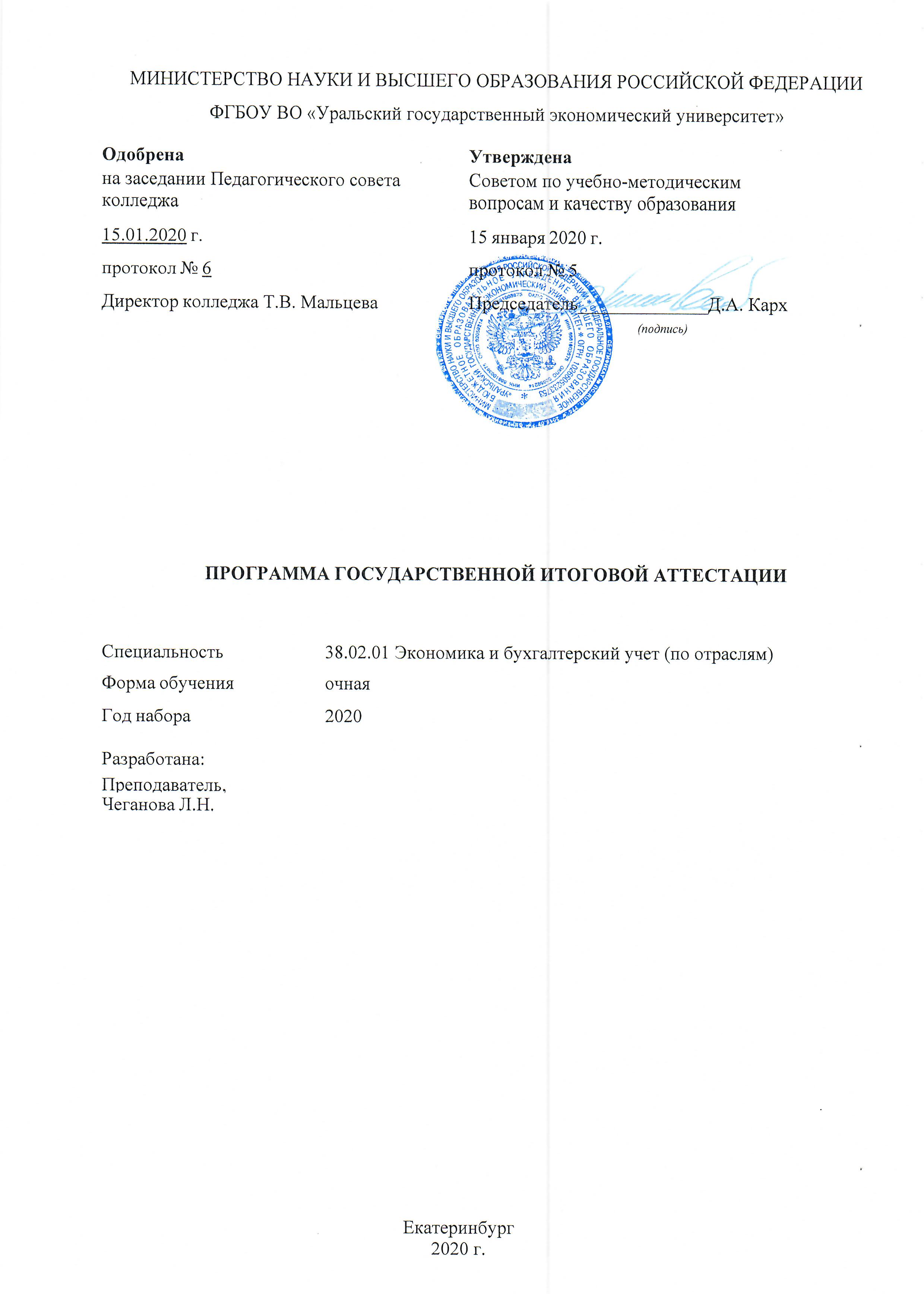 ОБЩИЕ ПОЛОЖЕНИЯПояснительная запискаНормативные правовые документы и локальные акты, регулирующие вопросы организации и проведения государственной итоговой аттестацииЦель государственной итоговой аттестации и результаты освоения образовательной программыФормы государственной итоговой аттестацииСроки проведения государственной итоговой аттестацииПРОЦЕДУРА ПРОВЕДЕНИЯ ГОСУДАРСТВЕННОЙ ИТОГОВОЙ АТТЕСТАЦИИОсобенности проведения демонстрационного экзаменаПорядок защиты дипломной работыСостав и порядок работы государственной экзаменационной комиссииСостав и порядок работы экспертной группыТРЕБОВАНИЯ К ВЫПУСКНЫМ КВАЛИФИКАЦИОННЫМ РАБОТАМ И МЕТОДИКИ ИХ ОЦЕНИВАНИЯПоказатели оценки результатов выполнения заданий демонстрационного экзамена и методика перевода баллов в итоговую оценкуТребования к дипломным работам, порядок их защиты, методика оцениванияПОРЯДОК ПРОВЕДЕНИЯ ГОСУДАРСТВЕННОЙ ИТОГОВОЙ АТТЕСТАЦИИ ДЛЯ ВЫПУСКНИКОВ ИХ ЧИСЛА ЛИЦ С ОГРАНИЧЕННЫМИ ВОЗМОЖНОСТЯМИ ЗДОРОВЬЯ И ИНВАЛИДОВОБЩИЕ ПОЛОЖЕНИЯПояснительная запискаПрограмма государственной итоговой аттестации является частью основной образовательной программы подготовки специалистов среднего звена (далее ООП ППССЗ)   по специальности 38.02.01 Экономика и бухгалтерский учет (по отраслям), разработанной в соответствии с Федеральным государственным образовательным стандартом среднего профессионального образования   (далее ФГОС СПО) по специальности 38.02.01 Экономика и бухгалтерский учет (по отраслям), утвержденного Приказом Минобрнауки России № 69 от 05 февраля 2018 г.Согласно ФГОС СПО по специальности 38.02.01 Экономика и бухгалтерский учет (по отраслям), выпускник, освоивший образовательную программу, должен быть готов к выполнению основных видов деятельности согласно получаемой квалификации специалиста среднего звена «бухгалтер», указанной в Перечне специальностей среднего профессионального образования, утвержденном приказом Министерства образования и науки Российской Федерации от 29 октября 2013 г. N 1199 (зарегистрирован Министерством юстиции Российской Федерации 26 декабря 2013 г., регистрационный N 30861) и с изменениями, внесенными приказами Министерства образования и науки Российской Федерации от 14 мая 2014 г. N 518 (зарегистрирован Министерством юстиции Российской Федерации 28 мая 2014 г., регистрационный N 32461), от 18 ноября 2015 г. N 1350 (зарегистрирован Министерством юстиции Российской Федерации 3 декабря 2015 г., регистрационный N 39955) и от 25 ноября 2016 г. N 1477 (зарегистрирован Министерством юстиции Российской Федерации 12 декабря 2016 г., регистрационный N 44662).Таблица 1 - Соотнесение основных видов деятельности и квалификаций специалиста среднего звена при формировании образовательной программыПрограмма государственной итоговой аттестации (далее - ГИА) разработана для образовательной программы, реализуемой на базе основного общего образования.Нормативные правовые документы и локальные акты, регулирующие вопросы организации и проведения государственной итоговой аттестацииПрограмма ГИА составлена в соответствии с требованиями следующих нормативных правовых документов, регулирующих вопросы организации и проведения ГИА:Федеральным закон РФ: «Об образовании в Российской Федерации» (от 29 декабря 2012 г. № 273- ФЗ);Федеральный государственный образовательный стандарт среднего профессионального образования по специальности 38.02.01 Экономика и бухгалтерский учет (по отраслям), утвержденного Приказом Минобрнауки России № 69 от 05 февраля 2018.;Приказ Министерства образования и науки РФ от 14 июня 2013 г. № 464 «Об утверждении порядка организации и осуществления образовательной деятельности по образовательным программам среднего профессионального образования» (с изменениями и дополнениями);Приказ Министерства образования и науки РФ от 16.08.2013 № 968 «Об утверждении Порядка проведения государственной итоговой аттестации по образовательным программам среднего профессионального образования» (с изменениями и дополнениями);Распоряжением Минпросвещения России от 01.04.2019 N Р - 42 «Об утверждении методических рекомендаций о проведении аттестации с использованием механизма демонстрационного экзамена»;Распоряжение Минпросвещения России от 01.04.2020 N Р - 36 «О внесении изменений в приложение к распоряжению Министерства просвещения Российской Федерации от 01 апреля 2019 года №З – 42 «Об утверждении методических рекомендаций о проведении аттестации с использованием механизма демонстрационного экзамена»;Приказ Министерства образования и науки Российской Федерации от 14 июня 2013 г. № 464 «Об утверждении Порядка организации и осуществления образовательной деятельности по образовательным программам среднего профессионального образования»;Приказ Министерства образования и науки Российской Федерации от 29 октября 2013 г. № 1199 «Об утверждении перечней профессий и специальностей среднего профессионального образования»;Положение о порядке проведения государственной итоговой аттестации по образовательным программам среднего профессионального образования – программам подготовки специалистов среднего звена, утвержденного приказом ректора ФГБОУ ВО УрГЭУ от 15 апреля 2020 №1504-01 08.002 Профессиональный стандарт "Бухгалтер", утвержден приказом Министерства труда и социальной защиты Российской Федерации от 21 февраля 2019 г. N 103н (зарегистрирован Министерством юстиции Российской Федерации 23 января 2015 г., регистрационный N 54154)08.006 Профессиональный стандарт "Специалист по внутреннему контролю (внутренний контролер)", утвержден приказом Министерства труда и социальной защиты Российской Федерации от 22 апреля 2015 г. N 236н (зарегистрирован Министерством юстиции Российской Федерации 13 мая 2015 г., регистрационный N 37271)08.023 Профессиональный стандарт "Аудитор", утвержден приказом Министерства труда и социальной защиты Российской Федерации от 19 октября 2015 г. N 728н (зарегистрирован Министерством юстиции Российской Федерации 23 ноября 2015 г., регистрационный N 39802)Программа ГИА составлена с учетом рекомендаций:Письмо Министерства образования и науки РФ от 20 июля 2015 г. N 06-846 «Методические рекомендации по организации выполнения и защиты выпускной квалификационной работы в образовательных организациях, реализующих образовательные программы среднего профессионального образования по программам подготовки специалистов среднего звена».Письмо Министерства образования и науки РФ от 12.07.2017 г. N 06-ПГ- МОН-24914 «О защите выпускной квалификационной работы»;Методической основой проведения государственной итоговой аттестации с использованием механизма демонстрационного экзамена являются:Приказ союза «Агентство развития профессиональных сообществ и рабочих кадров «Молодые профессионалы» (Ворлдскиллс Россия)» от 31 января 2019 г. №31.01.2019-1 «Об утверждении Методики организации и проведения демонстрационного экзамена по стандартам Ворлдскиллс Россия»;Приказ союза «Агентство развития профессиональных сообществ и рабочих кадров «Молодые профессионалы» (Ворлдскиллс Россия)» от 9 января 2020 г. № 09.01.2020-16 О внесении изменений в Методику организации и проведения демонстрационного экзамена по стандартам Ворлдскиллс Россия;Приказ союза «Агентство развития профессиональных сообществ и рабочих кадров «Молодые профессионалы» (Ворлдскиллс Россия)» от 9 января 2020 г. № 09.01.2020-5 «О проведении сбора заявок от образовательных организаций для проведения демонстрационного экзамена по стандартам Ворлдскиллс Россия в 2020 году»Приказ союза «Агентство развития профессиональных сообществ и рабочих кадров «Молодые профессионалы» (Ворлдскиллс Россия)» от 20 марта 2019 г. № 20.03.2019-l «Об утверждении новой редакции Положения об аккредитации Центров проведения демонстрационного экзамена».Приказ союза «Агентство развития профессиональных сообществ и рабочих кадров «Молодые профессионалы» (Ворлдскиллс Россия)» от 28 июня 201 г. № 28.06.2018-l «Об утверждении баллов по основным компетенциям демонстрационного экзамена Ворлдскиллс Россия, определяющих уровень подготовки, соответствующий стандартам Ворлдскиллс Россия.Приказ союза «Агентство развития профессиональных сообществ и рабочих кадров «Молодые профессионалы» (Ворлдскиллс Россия) от 26 марта 2019 г. № 26.03.2019-1 «Об утверждении перечня чемпионатов профессионального мастерства, проводимых союзом «Агентство развития профессиональных сообществ и рабочих кадров «Молодые профессионалы» (Ворлдскиллс Россия) либо международной организацией «WorldSkills Intemational», результаты которых засчитываются в качестве оценки «отлично» по демонстрационному экзамену в рамках государственной итоговой аттестации».Приказ союза «Агентство развития профессиональных сообществ и рабочих кадров «Молодые профессионалы» (Ворлдскиллс Россия) от 28 февраля 2019 г. № 28.02.2019-1 «Об утверждении перечня компетенций ВСР».Цель государственной итоговой аттестации и результаты освоения образовательной программыЦелью государственной итоговой аттестации в соответствии с Федеральным законом от 29 декабря 2012 г. N 273-ФЗ «Об образовании в Российской Федерации» является определение соответствия результатов освоения студентами основной образовательной программы, соответствующей требованиям ФГОС СПО по специальности 38.02.01 Экономика и бухгалтерский учет (по отраслям).Результатом освоения образовательной программы является освоение основных видов деятельности:В результате освоения образовательной программы, соответствующей требованиям ФГОС СПО по специальности 38.02.01 Экономика и бухгалтерский учет (по отраслям), у выпускника должны быть сформированы общие и профессиональные компетенции.Выпускник, освоивший образовательную программу, должен обладать следующими профессиональными компетенциями (далее - ПК), соответствующими основным видам деятельности:Выпускник, освоивший образовательную программу, должен обладать следующими общими компетенциями (далее - ОК):Результаты освоения образовательной программы и формы проверки их освоенияОбщие компетенцииПрофессиональные компетенцииФормы государственной итоговой аттестацииГИА проводится в форме защиты выпускной квалификационной работы, которая выполняется в виде дипломной работы (дипломного проекта) и демонстрационного экзамена.Выпускная квалификационная работа (далее - ВКР) способствует систематизации и закреплению знаний выпускника по специальности 38.02.01 Экономика и бухгалтерский учет (по отраслям), при решении конкретных задач, а также выяснению уровня подготовки выпускника к самостоятельной работе.Цель защиты ВКР - установление соответствия результатов освоения обучающимися образовательных программ СПО, соответствующим требованиям ФГОС СПО.Демонстрационный экзамен предусматривает моделирование реальных производственных условий для решения выпускниками практических задач профессиональной деятельности и предусматривает выполнение практического задания, состоящего из модулей. ГИА проводится на основе принципов объективности и независимости оценки качества подготовки студентов в целях определения соответствия результатов освоения основных профессиональных образовательных программ соответствующим требованиям ФГОС СПОК проведению государственной итоговой аттестации по основным профессиональным образовательным программам привлекаются представители работодателей или их объединений.Сроки проведения государственной итоговой аттестацииОбъем времени на ГИА устанавливается ФГОС СПО по специальности 38.02.07 Банковское дело –  216 часов, включая подготовку и защиту выпускной квалификационной работы. Сроки проведения ВКР установлены календарными графиком учебного процесса: подготовка к проведению ВКР - с 18.05.2023 по 14.06.2023 защита ВКР, в том числе демонстрационный экзамен - с 15.06.2023 по 28.06.2023ПРОЦЕДУРА ПРОВЕДЕНИЯ ГОСУДАРСТВЕННОЙ ИТОГОВОЙ АТТЕСТАЦИИК ГИА допускается обучающийся, не имеющий академической задолженности и в полном объеме выполнивший учебный план или индивидуальный учебный план по осваиваемой образовательной программе среднего профессионального образования по специальности 38.02.01 Экономика и бухгалтерский учет (по отраслям),Организацию и контроль подготовки и проведения ГИА осуществляет директор колледжаПрограмма ГИА, требования к выпускным квалификационным работам, к проведению демонстрационного экзамена, а также критерии оценки, утвержденные образовательной организацией, доводятся до сведения обучающихся, не позднее, чем за шесть месяцев до начала государственной итоговой аттестации.  Не позднее чем за тридцать календарных дней до начала ГИА распоряжением директора колледжа утверждается расписание ГИА, в котором указываются даты, время, место проведения ГИА и доводится до сведения обучающихся, председателей и членов ГЭК и АК, секретарей ГЭК, руководителей и консультантов ВКР путем размещения в ЭИОС Университета.Допуск оформляется приказом директора колледжа не позднее чем за один день до начала ГИА и доводится до сведения обучающегося путем размещения в ЭИОС Университета.Колледж обеспечивает проведение предварительного инструктажа выпускников непосредственно в месте проведения ДЭ.Распределение выпускников на защиту ВКР и (или) сдачу государственных экзаменов по датам утверждается распоряжением директора колледжа за 3 дня до начала работы ГЭК. На одно заседание ГЭК может быть записано не более 16 человек. Программа государственной итоговой аттестации, методика оценивания результатов, требования к выпускным квалификационным работам, задания и продолжительность демонстрационного экзамена определяются с учетом примерной основной образовательной программы среднего профессионального образования по специальности 38.02.07 Банковское дело и утверждаются профессиональной образовательной организацией после их обсуждения на заседании педагогического совета образовательной организации с участием председателей государственных экзаменационных комиссий.Перечень документов к проведению ГИА:Положение о ГИАПрограмма ГИА по специальности.Приказ о допуске выпускников к ГИА.Протокол ознакомления обучающихся с Программой проведения ГИА.Приказ о закреплении тем выпускных квалификационных работ, назначении руководителей и консультантов по ним, о назначении рецензентов ВКР.Сводная ведомость итоговых оценок. Приказ об утверждении состава ГЭК. Приказ об утверждении состава АК. Протокол заседания ГЭК по защите ВКР и демонстрационному экзамену.Зачетные книжки студентов.Фонды оценочных средств.Экзаменационные ведомости.Оценочные листы для членов ГЭК. ФГОС СПО.Сдача демонстрационного экзамена и защита выпускных квалификационных работ проводятся на открытых заседаниях государственной экзаменационной комиссии с участием не менее двух третей ее состава, простым большинством голосов членов комиссии участвующих в заседании, при обязательном присутствии председателя комиссии или его заместителя. При равном числе голосов голос председательствующего на заседании ГЭК является решающим.В протоколе заседания ГЭК по проведению ГИА отражаются перечень заданных обучающемуся вопросов и характеристика ответов на них, мнения председателя, заместителя председателя и членов ГЭК о выявленном в ходе государственного аттестационного испытания уровне подготовленности обучающегося к решению профессиональных задач, а также о выявленных недостатках в теоретической и практической подготовке обучающегося.Протокол заседания ГЭК подписывается председателем (в случае отсутствия председателя – его заместителем) и секретарем ГЭК.Протоколы заседаний ГЭК являются документами с постоянным сроком хранения и согласно номенклатуре дел, сдаются в архив Университета.Решение о присвоении выпускнику квалификации по специальности и выдаче диплома о среднем профессиональном образовании государственного образца принимается ГЭК на основании положительных результатов ГИА, оформляется сводным протоколом ГИА Результаты государственной итоговой аттестации определяются оценками "отлично", "хорошо", "удовлетворительно", "неудовлетворительно" и объявляются в тот же день после оформления в установленном порядке протоколов заседаний государственных экзаменационных комиссий.Для выпускников из числа лиц с ограниченными возможностями здоровья ГИА проводится образовательной организацией с учетом особенностей психофизического развития, индивидуальных возможностей и состояния здоровья таких выпускников (далее - индивидуальные особенности). Выпускники или родители (законные представители) несовершеннолетних выпускников не позднее, чем за 3 месяца до начала государственной итоговой аттестации подают письменное заявление о необходимости создания для них специальных условий при проведении государственной итоговой аттестации.Лицам, не проходившим государственной итоговой аттестации по уважительной причине, предоставляется возможность пройти государственную итоговую аттестацию без отчисления из образовательной организации. К уважительным причинам неявки на ГИА относятся: непреодолимая сила, временная нетрудоспособность лица вследствие заболевания, увечье или травма, повреждение здоровья или смерть близкого родственника, участие в похоронах, семейные обстоятельства (рождение ребенка, вступление в брак, расторжение брака), исполнение государственных или общественных обязанностей, задержание сотрудниками правоохранительных органов, иные меры пресечения, вызов в суд по повестке, авария общественного транспорта или дорожно-транспортное происшествие. Уважительность причины неявки должна быть подтверждена документально.Дополнительные заседания государственных экзаменационных комиссий организуются в установленные образовательной организацией сроки, но не позднее четырех месяцев после подачи заявления лицом, не проходившим государственной итоговой аттестации по уважительной причине. Обучающиеся, не прошедшие государственной итоговой аттестации или получившие на государственной итоговой аттестации неудовлетворительные результаты, проходят государственную итоговую аттестацию не ранее чем через шесть месяцев после прохождения государственной итоговой аттестации впервые. Для прохождения государственной итоговой аттестации лицо, не прошедшее государственную итоговую аттестацию по неуважительной причине или получившее на государственной итоговой аттестации неудовлетворительную оценку, восстанавливается в образовательной организации на период времени, не менее предусмотренного календарным учебным графиком для прохождения государственной итоговой аттестации соответствующей образовательной программы среднего профессионального образования. Повторное прохождение государственной итоговой аттестации для одного лица назначается образовательной организацией не более двух раз. При повторном прохождении ГИА по желанию обучающегося решением директора колледжа ему может быть установлена иная тема ВКР.Решение государственной экзаменационной комиссии оформляется протоколом, который подписывается председателем государственной экзаменационной комиссии (в случае отсутствия председателя - его заместителем) и секретарем государственной экзаменационной комиссии и хранится в архиве образовательной организации.На основании решения государственной экзаменационной комиссии лицам, успешно прошедшим государственную итоговую аттестацию, выдается диплом установленного образца о среднем профессиональном образовании по специальности с присвоением квалификации по образованию.Особенности проведения демонстрационного экзаменаДемонстрационный экзамен - вид аттестационного испытания при государственной итоговой аттестации по основным профессиональным образовательным программам среднего профессионального образования или по их части, которая предусматривает моделирование реальных производственных условий для решения практических задач профессиональной деятельности.Компетенция, выносимая на демонстрационный экзамен - вид деятельности, определенный через необходимые знания и умения, проверяемые в рамках выполнения задания на демонстрационном экзамене (далее - компетенция).Выбор компетенций и комплектов оценочной документации для целей проведения демонстрационного экзамена осуществляется колледжем самостоятельно на основе анализа соответствия содержания задания задаче оценки освоения образовательной программы по специальности СПО 38.02.01 Экономика и бухгалтерский учет (по отраслям),Для проведения демонстрационного экзамена по специальности 38.02.01 Экономика и бухгалтерский учет (по отраслям), используется компетенция «Бухгалтерский учет» согласно стандартам Ворлдскиллс Россия по специальности 38.02.01 Экономика и бухгалтерский учет (по отраслям),Задание демонстрационного экзамена представляет собой практическую задачу, моделирующую профессиональную деятельность и выполняемую в реальном времени.Задания демонстрационного экзамена разрабатываются на основе профессиональных стандартов. профессиональных стандартов при их наличии и с учетом оценочных материалов, разработанных Союзом Ворлдскиллс по конкретной компетенции.Комплект оценочной документации включает требования к оборудованию и оснащению площадки проведения демонстрационного экзамена, к составу экспертных групп, участвующих в оценке заданий демонстрационного экзамена, а также инструкцию по технике безопасности.Колледж обеспечивает реализацию процедур демонстрационного экзамена как части образовательной программы, в том числе выполнение требований охраны труда, безопасности жизнедеятельности, пожарной безопасности, соответствие санитарным нормам и правилам.Запрещается использование при реализации образовательных программ методов и средств обучения, образовательных технологий, наносящих вред физическому или психическому здоровью студентов.Для проведения демонстрационного экзамена могут привлекаться волонтеры с целью обеспечения безопасных условий выполнения заданий демонстрационного экзамена студентами, в том числе для обеспечения соответствующих условий для лиц с ограниченными возможностями здоровья и инвалидов.Демонстрационный экзамен проводится на площадке, аккредитованной в качестве центра проведения демонстрационного экзамена. Аккредитация проводится бесплатно. Колледж самостоятельно определяет площадку для проведения демонстрационного экзамена, которая может располагаться как в самом колледже, так и в другой образовательной организации на основании договора о сетевом взаимодействии.Организация, которая на своей площадке проводит демонстрационный экзамен, обеспечивает условия проведения экзамена, в том числе питьевой режим, горячее питание, безопасность, медицинское сопровождение и техническую поддержку.Сроки проведения демонстрационного экзамена установлены календарными графиком учебного процесса: подготовка к проведению демонстрационного экзамена - с 18.05.2023 по 14.06.2023 проведение демонстрационного экзамена - с 15.06.2023 по 28.06.2023Порядок защиты дипломной работыСогласно требованиям ФГОС СПО по специальности 38.02.01 Экономика и бухгалтерский учет (по отраслям) выпускная квалификационная работа выполняется в соответствии с учебным планом и имеет своей целью систематизацию, закрепление и расширение теоретических и практических знаний, умение применять полученные знания при решении конкретных задач, развитие навыков самостоятельной работы и применение различных методик исследования при решении разрабатываемых  проблем и вопросов, а также выявление степени подготовленности обучающегося к самостоятельной работе.Последовательность выполнения ВКР предполагает следующие этапы:выбор темы (заявление о закреплении темы работы); назначение руководителя выпускной работы и консультанта (если он необходим);разработка рабочего плана и задания по выпускной работе, который представляет собой развернутое содержание, структуру выпускной работы (совместно с руководителем); утверждение задания по выпускной работе;исследование теоретических аспектов темы работы;сбор, анализ и обобщение эмпирических данных, включая исследование аспектов деятельности конкретной организации, связанных с проблематикой выпускной работы (результатом выполнения этого этапа является предварительный вариант выпускной работы);формулирование выводов и рекомендаций;оценка социально-экономической эффективности выводов и предложений;написание аннотации к работе;оформление выпускной работы;сдача выпускной работы на проверку руководителю;защита выпускной работы на заседании государственной экзаменационной комиссии.ВКР должна иметь актуальность, практическую значимость и выполняться, по возможности, по предложениям (заказам) работодателям.Выполненная ВКР в целом должна:соответствовать разработанному заданию;включать анализ источников по теме с обобщениями и выводами, сопоставлениями и оценкой различных точек зрения;продемонстрировать требуемый уровень общенаучной и специальной подготовки выпускника, его способность и умение применять на практике освоенные знания, практические умения, общие и профессиональные компетенции в соответствии с ФГОС СПО.ВКР выполняется выпускником с использованием собранных материалов, в том числе в период прохождения преддипломной практики, а также работы над выполнением курсовой работы (проекта).При определении темы ВКР следует учитывать, что ее содержание может основываться:на обобщении результатов выполненной ранее обучающимся курсовой работы (проекта), если она выполнялась в рамках соответствующего профессионального модуля;на использовании результатов выполненных ранее практических заданий.Для выполнения выпускной квалификационной работы необходимо:Определить тему исследования и согласовать ее со своим научным руководителем.Составить график выполнения работ, указав конкретные реальные сроки.Определить объект исследования (в соответствии с базой прохождения преддипломной практики).Изучить учебную с специальную литературу по теме ВКР, нормативную документацию, статистические материалы, научные статьи, Интернет- источники.Пройти преддипломную практику, подобрав в организации – базе практики необходимый материал для написания ВКР.Государственная (итоговая) аттестация выпускников колледжа включает подготовку и защиту выпускной квалификационной работы. Обязательное требование - соответствие темы выпускной квалификационной работы содержанию одного или нескольких профессиональных модулей.Выпускная квалификационная работа:должна быть выполнена на актуальную тему;носить исследовательский и самостоятельный характер;содержать в своей основе материалы преддипломной практики;иметь практическую значимость.Выполнение выпускной квалификационной работы является завершающим этапом формирования общих и профессиональных компетенций.Работа может быть ориентирована на решение расчетно-аналитической или исследовательской экономической задачи, а полученные в ней результаты, в виде выявленных закономерностей, тенденций, разработанных прогнозов и предложений по совершенствованию, могут в дальнейшем использоваться для разнообразных предложений и проектов для кредитных организаций по повышению эффективности  их деятельности.В работе выпускник должен показать умение использовать различные методы сбора и обработки информации, применяемые в сфере профессиональной деятельности.Выпускная квалификационная работа содержит анализ теоретической информации по рассматриваемой проблеме, практическую расчетную часть или аналитическую часть и обоснование предложений по реализации выявленных результатов исследования.Выпускная квалификационная работа является одним из основных этапов учебного процесса подготовки по специальности, она выполняется обучающимся после получения необходимых теоретических и практических знаний, и показывает степень подготовленности будущего специалиста к самостоятельной практической работе.В процессе выполнения выпускной квалификационной   работы обучающийся закрепляет и расширяет знания, полученные в период обучения, а также показывает способность обобщать, анализировать практические материалы преддипломной практики. Задачи, которые необходимо решить выпускнику при написании выпускной квалификационной работы:теоретически обосновать и раскрыть сущность проблем, а также пути их решения;правильно использовать законодательные, нормативные и инструктивные документы, а также проанализировать учебную литературу и периодические издания, с целью дальнейшего использования результатов анализа в выпускной квалификационной работе;показать умение систематизировать и обобщать данные статистических сборников, синтетического и аналитического учета, финансовой отчетности; производить расчеты;применять теоретические знания, полученные в колледже, для решения конкретных практических задач по исследуемой теме.Практическая часть ВКР выполняется по материалам преддипломной практики. В период прохождения преддипломной практики обучающийся должен сформировать практическую часть ВКР. Руководитель преддипломной практики проводит консультации по требованиям, предъявляемым к содержанию практической части ВКР и отчету по преддипломной практике. Консультации проводятся в соответствии с установленным графиком в группах и индивидуально с каждым обучающимся. Руководитель практики осуществляет контроль исполнения обучающимся сроков написания практической части ВКР. По завершении преддипломной практики обучающийся предъявляет отчет. Отчет должен содержать данные для практической части ВКР.Преддипломная практика оценивается руководителем преддипломной практики с учетом соответствия содержания отчета по практике теме ВКР, его полноты и необходимого объема. При выставлении отметки по преддипломной практике принимаются во внимание рекомендации представителя базы практики, осуществляющего руководство преддипломной практикой данного обучающегося. Обучающимся, которые проходят практику в одной организации, не разрешается выполнение выпускной квалификационной работы на одну и ту же тему.Сроки подготовки и защиты дипломной работы установлены календарными графиком учебного процесса: подготовка дипломной работы - с 18.05.2023 по 14.06.2023 защита дипломной работы - с 15.06.2023 по 28.06.2023Примерные темы выпускных квалификационных работ (дипломных работ)ПМ.01 Документирование хозяйственных операций и ведение бухгалтерского учета активов организации:Аутсорсинг бухгалтерского учета как фактор повышения эффективности работы малого предприятияРазработка, практическое применение и совершенствование современных компьютерных технологий бухгалтерского учетаСостояние и пути совершенствования автоматизации бухгалтерского учета в организацииАнализ учетной политики предприятия и пути ее совершенствованияУчетная политика предприятия: проблемы и оптимизацияОрганизация бухгалтерского учета и отчетности в бюджетной организации и пути ее совершенствованияОрганизация учета и внутреннего аудита в системе управления предприятиемАнализ системы учета и внутреннего контроля за движением денежных средств на предприятииАнализ системы учета и контроля кассовых операцийСовершенствование организации процесса учета и контроля денежных средств предприятияАнализ системы учета и контроля расчетов с подотчетными лицамиСостояние и пути совершенствования учета основных средств в организацииСостояние и пути совершенствования учета производственных запасов на предприятииСостояние и пути совершенствования учета ремонта основных средствСостояние и пути совершенствования учета затрат на производство и анализа себестоимости продукцииПМ.02 Ведение бухгалтерского учета источников формирования активов, выполнение работ по инвентаризации активов и финансовых обязательств организации:Организация учета движения заемного капитала по средствам лизинговых схем, пути совершенствованияАнализ распределения и использования прибыли как фактор стабильности финансового положения предприятияПрибыль как фактор повышения эффективности работы предприятияСостояние и пути совершенствования учета финансовых результатовСостояние и пути совершенствования учета труда и его оплаты на предприятииОрганизация и учет удержаний из фонда оплаты труда, пути совершенствованияСовершенствование организации и оплаты труда на предприятииОрганизация учета и внутреннего контроля расчетов с разными дебиторами и кредиторами, пути их совершенствованияСостояние и пути совершенствования учета собственных средств организацииУчет и анализ кредитного портфеля банка: состояние и пути совершенствованияИнвентаризация как метод обеспечения сохранности имущества предприятияБухгалтерский учет и анализ использования средств целевых поступлений и бюджетного финансированияРоль банковского кредита как источника формирования оборотных средств предприятияУчет и налогообложение прибыли страховой организации: проблемы и пути совершенствованияПМ.03 Проведение расчетов с бюджетом и внебюджетными фондамиСостояние и пути совершенствования учета расчетов с бюджетом по налогам и сборамСостояние и пути совершенствования учета расчетов с внебюджетными фондамиСовершенствование расчетов с бюджетом по налогу на доходы физических лицСовершенствование расчетов с бюджетом по налогу на имущество организацийУчет расчетов с бюджетом по НДС и разработка рекомендаций по их совершенствованиюУчет расчетов с бюджетом по налогу на прибыль и разработка рекомендаций по их совершенствованиюПМ.04 Составление и использование бухгалтерской (финансовой) отчетности:Экономический анализ финансово-хозяйственной деятельности организации на основе бухгалтерской отчетностиАнализ финансового состояния и оценка возможности банкротства предприятияФинансовая устойчивость предприятия как фактор повышения его конкурентоспособностиБухгалтерская отчетность организации: состав, содержание и анализАнализ эффективности управления оборотным капиталом предприятияБухгалтерская отчетность и анализ как источник информации о деятельности организацииАнализ финансовой отчетности как базы обоснования бизнес-плана и стратегии развития организацииУправление текущей платежеспособности предприятия на основе показателей ликвидности бухгалтерского балансаИнформационно-аналитические возможности бухгалтерской отчетности как завершающей стадии бухгалтерского делаОсобенности формирования бухгалтерского баланса в соответствии с российскими и зарубежными стандартамиТемы выпускных квалификационных работ разрабатываются преподавателями колледжа самостоятельно или совместно со специалистами организаций-заказчиков и утверждаются на заседании Педагогического советаТема выпускной квалификационной работы выбирается обучающимся самостоятельно из списка утвержденных тем. По согласованию с научным руководителем, обучающийся вправе предложить тему, не включенную в перечень тем или несколько изменить редакцию предложенной темы.По каждой теме на основании приказа о прохождении практики добавляется название организации, по материалам которой выполняется ВКР.Сроки подготовки и защиты дипломной работы установлены календарными графиком учебного процесса: подготовка дипломной работы - с 18.05.2023 по 14.06.2023 защита дипломной работы - с 15.06.2023 по 28.06.2023Состав и порядок работы государственной экзаменационной комиссииГИА проводится государственными экзаменационными комиссиями в порядке, установленном законодательством Российской Федерации.В целях определения соответствия результатов освоения студентами образовательных программ среднего профессионального образования соответствующим требованиям ФГОС СПО государственная итоговая аттестация проводится государственными экзаменационными комиссиями, которые создаются в Университете по каждой образовательной программе среднего профессионального образования, реализуемой Университетом и формируются из числа педагогических работников колледжа, лиц, приглашенных из сторонних организаций, в том числе педагогических работников, представителей работодателей или их объединений, направление деятельности которых соответствует области профессиональной деятельности, к которой готовятся выпускники.Государственная экзаменационная комиссия действует в течение одного календарного года.Состав ГЭК утверждается приказом ректора Университета.Государственную экзаменационную комиссию возглавляет председатель, который организует и контролирует деятельность государственной экзаменационной комиссии, обеспечивает единство требований, предъявляемых к выпускникам, участвует в обсуждении программы государственной итоговой аттестации.Кандидатура председателя государственной экзаменационной комиссии утверждается не позднее 20 декабря текущего года на следующий календарный год (с 1 января по 31 декабря) Министерством науки и высшего образования РФ по представлению образовательной организации.Председателем ГЭК утверждается лицо, не работающее в Университете, из числа:руководителей или заместителей руководителей организаций, осуществляющих образовательную деятельность, соответствующую области профессиональной деятельности, к которой готовятся выпускники;представителей работодателей или их объединений, направление деятельности которых соответствует области профессиональной деятельности, к которой готовятся выпускники.Ректор является заместителем председателя ГЭК. В случае создания нескольких государственных экзаменационных комиссий назначается несколько заместителей председателя государственной экзаменационной комиссии из числа проректоров по направлениям деятельности или педагогических работников.В состав государственной экзаменационной комиссии могут входить также эксперты союза «Агентство развития профессиональных сообществ и рабочих кадров «Молодые профессионалы (Ворлдскиллс Россия)».На период проведения ГИА для обеспечения работы ГЭК ректор назначает секретаря указанной комиссии из числа лиц, относящихся к профессорско-преподавательскому составу, научных работников или административных работников Университета. Секретарь ГЭК не входит в ее состав. Секретарь ГЭК ведет протоколы ее заседаний, представляет необходимые материалы в АК.Основные функции ГЭК:комплексная оценка уровня подготовки обучающегося и соответствия его подготовки требованиям ФГОС СПО;разработка рекомендаций по совершенствованию подготовки выпускников; рекомендации отражаются в отчете председателя ГЭК.После окончания ГИА государственная экзаменационная комиссия составляет ежегодный отчет о работе. Отчет подписывается председателем ГЭК (в случае отсутствия председателя – его заместителем), заслушивается на заседании Педагогического совета колледжа и передается в учебно-методическое управление Университета в течении 2-х недель по окончании процедуры ГИА. Состав и порядок работы экспертной группОценку выполнения заданий демонстрационного экзамена осуществляет экспертная группа, возглавляемая главным экспертом.Количество экспертов, входящих в состав экспертной группы, определяется колледжем на основе условий, указанных в комплекте оценочной документации для демонстрационного экзамена по компетенции. Не допускается участие в оценивании заданий демонстрационного экзамена экспертов, принимавших участие в обучении студентов или представляющих с ними одну образовательную организацию.Состав экспертной группы утверждается приказом ректора университета.В ходе проведения демонстрационного экзамена в составе государственной итоговой аттестации председатель и члены государственной экзаменационной комиссии присутствуют на демонстрационном экзамене.Состав государственной экзаменационной комиссии утверждается приказом ректора.ТРЕБОВАНИЯ К ВЫПУСКНЫМ КВАЛИФИКАЦИОННЫМ РАБОТАМ И МЕТОДИКИ ИХ ОЦЕНИВАНИЯПоказатели оценки результатов выполнения заданий демонстрационного экзамена и методика перевода баллов в итоговую оценкуРезультаты любой из форм государственной итоговой аттестации определяются оценками «отлично», «хорошо», «удовлетворительно», «неудовлетворительно» и объявляются в тот же день после оформления в установленном порядке протоколов заседаний государственных экзаменационных комиссий.Баллы за выполнение заданий демонстрационного экзамена выставляются в соответствии со схемой начисления баллов, приведенной в комплекте оценочной документации.Необходимо осуществить перевод полученного количества баллов в оценки: «отлично», «хорошо», «удовлетворительно», «неудовлетворительно».Максимальное количество баллов, которое возможно получить за выполнение задания демонстрационного экзамена, принимается за 100%. Перевод баллов в оценку может быть осуществлен на основе таблицы 2.Таблица 2 – Перевод баллов за выполненное задание демонстрационного экзамена в оценкуРезультаты победителей и призеров чемпионатов профессионального мастерства, проводимых союзом либо международной организацией "WorldSkills International", осваивающих ООП СПО, засчитываются в качестве оценки "отлично" по демонстрационному экзамену.Требования к дипломным работам, порядок их защиты, методика оцениванияТемы дипломных работ определяются колледжем. Студенту предоставляется право выбора темы работы, в том числе предложения своей тематики с необходимым обоснованием целесообразности ее разработки для практического применения. При этом тематика дипломной работы должна соответствовать содержанию одного или нескольких профессиональных модулей, входящих в образовательную программу среднего профессионального образования.Закрепление за студентами тем дипломных работ и назначение руководителей осуществляется распоряжением Директора колледжа.Выполненная дипломная работа в целом должна:соответствовать разработанному заданию;включать анализ источников по теме с обобщениями и выводами, сопоставлениями и оценкой различных точек зрения;продемонстрировать требуемый уровень подготовки выпускника, его способность и умение применять на практике освоенные знания, практические умения, общие и профессиональные компетенции в соответствии с ФГОС СПО.Задание на дипломную работу выдается студенту не позднее чем за две недели до начала производственной практики (преддипломной) Для подготовки дипломной работы студенту назначается руководитель.К каждому руководителю может быть одновременно прикреплено не более восьми выпускников.В обязанности руководителя входят:разработка задания на подготовку дипломной работы;разработка совместно со студентом плана дипломной работы;консультирование по вопросам содержания и последовательности выполнения дипломной работы;оказание помощи в подборе необходимых источников;контроль хода выполнения работы в форме регулярного обсуждения руководителем и студентом хода работ;оказание помощи в подготовке презентации и доклада для защиты дипломной работы.После завершения подготовки студентом дипломной работы руководитель представляет письменный отзыв о работе студента в период подготовки дипломной работы.Дипломные работы могут подлежать рецензированию. Для проведения рецензирования указанная работа направляется рецензенту из числа лиц, не являющемуся работником данной образовательной организации, либо организации, по материалам которой выполнена дипломная работа. Рецензент проводит анализ работы и представляет письменную рецензию на указанную работу. Дипломная работа, отзыв и рецензия передаются в государственную экзаменационную комиссию не позднее чем за два календарных дня до дня защиты дипломной работы.Структура и содержание выпускной квалификационной работыВыпускная квалификационная работа начинается с титульного листа и включает следующие разделы:содержание; введение;основная часть (теоретическая часть, практическая часть, аналитическая часть)заключение;библиографический список;приложения.Выполнение выпускной квалификационной работы должно вестись в соответствии с графиком и заданием, разработанным руководителем совместно с обучающимся. Задание на выпускную квалификационную работу, заполняется в соответствии с типовой формой. Задание, отзыв и рецензия хранятся отдельно и прилагаются к выпускной квалификационной работе.Задание в объем ВКР не входит и лист задания не нумеруется.Титульный лист является первым листом ВКР и заполняется по форме, утвержденной в образовательной организации. Надписи выполняются на компьютере. Номер страницы на титульном листе не указывают.Содержание представляет собой отдельную страницу, где последовательно излагаются: введение, название разделов и подразделов, заключение, библиографический список, наименование приложений, с указанием номеров страниц начала каждого структурного элемента работы. Во введении приводится обоснование актуальности выбранной темы, определяется объект, предмет и методы исследования, формулируются цель и задачи исследования, приводится характеристика источников информации, структура работы. Объем введения не должен превышать 3 страниц. Содержание работы заключается в отражении своего собственного понимания и осмысления вопроса на основе изучения источников информации, материалов преддипломной практики и оценки тех или других аспектов теории и концепций со ссылкой на их авторов. Ссылка на автора и источник обязательна.Основная часть ВКР включает теоретическую, практическую и аналитическую часть.В теоретической части анализируются основные проблемы выбранной темы, отражаются мнения различных авторов, приводятся выводы обучающегося, теоретические аспекты развития или совершенствования выбранной проблемы. В данном блоке обобщается нормативный материал и сведения из разных литературных источников по данной теме, излагается аргументированный авторский подход к рассмотренным концепциям, точкам зрения. Обзор должен носить проблемный, а не хронологический характер, он должен раскрывать состояние вопроса по разным литературным источникам. Название этого раздела должно соответствовать выбранной теме, но не должно её дублировать.Важна правильная трактовка понятий, их точность и научность. Используемые термины и формулы должны быть общепринятыми или приводиться со ссылкой на автора с указанием источника и страницы. Например: [3, c. 18]. Теоретическую часть работы рекомендуется написать до прохождения преддипломной практики, что позволит обучающемуся сконцентрировать внимание на анализе необходимой информации.Содержание первой части включает не менее 2-3 подразделов (параграфов), объем каждого подраздела не менее 4 страниц, объем теоретической части 10-12 страниц.Вторая часть ВКР должна отражать практический опыт банка, в котором обучающийся проходит преддипломную практику, по теме ВКР. В зависимости от темы выпускной квалификационной работы, освещаются  аналитические, финансово-расчетные и бухгалтерские вопросы. Она включает - организационно-экономическую характеристику объекта исследования, анализ исследуемого вопроса и выявление резервов улучшения. Этот раздел представляет собой расчетно-практическую часть работы и выполняется по материалам, собранным в период преддипломной практики.  Объем раздела 25-30 страниц, т.е. практическая часть должна составлять 50-60 % всей работы.Третья часть – рекомендации по улучшению состояния исследуемого вопроса, в соответствии с проведенным анализом и выявленными недостатками, необходимо разработать предложения по совершенствованию. Объем раздела 10-15 страниц.Заключение содержит обобщение проведенных исследований и выводы с их кратким обоснованием в соответствии с поставленной целью и задачами, раскрывает значимость полученных результатов. Выводы должны быть четко сформулированными, отражать суть выполненной выпускной квалификационной работы. Рекомендуемый объем заключения 3-4 страницы. Заключение лежит в основе доклада обучающегося на защите ВКР.Список сокращений (оформляется при необходимости, размещается перед введением, лист не нумеруется) должен включать расшифровку применяемых в работе сокращений наименований учреждений, структурных подразделений, библиографических данных, понятий и слов. Перечень должен располагаться столбцом. Слева в алфавитном порядке приводят сокращения, условные обозначения, символы, единицы физических величин и термины, справа - их детальную расшифровку.Библиографический список включает источники (в том числе электронные) и литературу, использованные обучающимся в ходе подготовки и написания работы и содержит не менее 20-30 наименований. Список использованных источников должен содержать библиографическое описание законодательных и нормативно-методических материалов, научных и учебных периодических изданий, использованных при написании работы.Приложения содержат вспомогательный материал (копии документов, отчетные, статистические данные, промежуточные расчеты, диаграммы, схемы, большие таблицы и т. д.), который нецелесообразно включать в основные разделы. Приложения располагают в строгой последовательности, по мере их упоминания в тексте работы. Каждое приложение должно иметь название и обозначаться заглавной буквой алфавита.  Запрещается помещать в приложения неоформленные бланки документов. Приложения располагаются в конце выпускной квалификационной работы после списка использованных источников. Приложения в объем ВКР не входят. объем Выпускной квалификационной работы должен составлять не более 50 – 60 страниц.Порядок оценки результатов дипломного проекта (работы)Выпускная квалификационная работа оцениваются на основании:отзыва  руководителя; отзыва официального рецензента (при наличии);коллегиального решения Государственной экзаменационной комиссии.Работа, претендующая на отличную оценку должна соответствовать следующим требованиям:Содержательные  требования:Корректно сформулированная тема (проблема) исследования.Четкое обоснование научной и/или практической актуальности  темы. Актуальность (научная и/или практическая) должна содержать формулировку проблемной ситуации.Введение, соответствующее требованиям к работе.Полнота раскрытия заявленной темы и решения поставленных задач.Отсутствие прямых заимствований и пространного цитирования.Присутствие авторского исследования или/и самостоятельного вторичного анализа.Наличие теоретического и эмпирического материала (для теоретической или методологической работы – самостоятельного теоретического исследования).Описание эмпирической базы, соответствующее требованиям.Стилистика и орфография текста должна соответствовать научному формату работы.Формальные требования: Объем – 50−60 страниц (без приложений).Структура соответствует требованиям.Оформление работы согласно требованиям.Список используемых источников, оформленный согласно требованиям.Нумерация страниц (на первой странице и странице содержания номер не указывается, но подразумевается).Иллюстративный материал (таблицы, рисунки и т.п.) должны быть оформлены согласно требованиям (иметь названия, нумерацию и т.д.). Порядок оценки защиты и критерии оценки ВКРЗащита выпускной квалификационной работы является важным завершающим этапом учебного процесса. К защите выпускных  квалификационных работ допускаются обучающиеся: успешно выполнившие весь учебный план;защитившие отчет о прохождении преддипломной практики;представившие в установленный срок выпускную  квалификационную работу с положительным отзывом руководителя и рецензией. Защита выпускной квалификационной  работы проходит перед Государственной комиссией на открытом заседании, где помимо членов комиссии присутствует научный руководитель.К своей защите обучающийся-выпускник должен:подготовить речь (вступительное слово);подготовить презентацию;при необходимости подготовить раздаточный материал для всех членов комиссии.Содержание вступительного слова и раздаточного (демонстрационного) материала должно быть согласовано с руководителем.Вступительное слово должно содержать краткое, но четкое изложение основных положений выпускной квалификационной работы. Желательно, чтобы обучающийся излагал основное содержание своей работы свободно, не читая письменного текста. Время на доклад - 10-12 минут.               После вступительного слова обучающийся отвечает на вопросы от членов комиссии. Количество вопросов, задаваемых при защите выпускной квалификационной работы, не ограничивается. Вопросы могут быть как непосредственно связанные с темой выпускной квалификационной работы, так и не связанные с ней. Обучающийся может отвечать на вопросы либо сразу, либо в заключительном слове. При подготовке ответов на вопросы 
он имеет право пользоваться своей выпускной квалификационной работой. Ответы на вопросы должны быть убедительны, теоретически обоснованы, 
а при необходимости подкреплены цифровым материалом. Следует помнить, что ответы на вопросы, их полнота и содержательность влияют на оценку 
по защите выпускной работы.Общую оценку за выпускную квалификационную работу и процедуру защиты члены государственной экзаменационной комиссии выставляют коллегиально с учетом содержания ВКР и процедуры защиты.При определении окончательной оценки по защите дипломной работы учитываются:доклад выпускника по каждому разделу;ответы на вопросы;оценка рецензента (при наличии);отзыв руководителя.При этом оценивается соответствие:содержания работы заявленной теме;глубины раскрытия темы ВКР значимости проблемы исследования; оформления работы требованиям ГОСТ;результатов обучения требованиям, предусмотренным ФГОС СПО.Основными оценками качества и эффективности ВКР являются:важность (актуальность) работы для внутренних и/или внешних потребителей;новизна результатов работы;практическая значимость результатов работы;эффективность и результативность (социальный, экономический, информационный)эффект, эффект использования результатов работы в учебном процессе);уровень практической реализации.«Отлично» - выставляется в случае, если квалификационная работа посвящена актуальной и научно значимой теме, исследование базируется на анализе ситуации по данной проблеме и автор работы, продемонстрировал необходимые навыки анализа источников. Работа состоит из теоретического раздела и описания практической реализации, которая демонстрирует приобретенные общие и профессиональные компетенции по специальности. В работе присутствует обстоятельный анализ проблемы, последовательно и верно определены цели и задачи. Работа имеет четкую внутреннюю логическую структуру. В ходе защиты автор уверенно и аргументировано ответил на замечания и вопросы членов комиссии, а сам процесс защиты продемонстрировал полную разработанность избранной проблемы и компетентность выпускника.«Хорошо» - выставляется в случае, если работа посвящена актуальной и научно значимой теме, исследование базируется на анализе ситуации по данной проблеме и автор работы, продемонстрировал необходимые навыки анализа источников. Работа состоит из теоретического раздела и описания практической реализации, которая демонстрирует приобретенные навыки которая демонстрирует приобретенные общие и профессиональные компетенции по специальности. В работе присутствует обстоятельный анализ проблемы, последовательно и верно определены цели и задачи. Работа иметь четкую внутреннюю логическую структуру. В ходе защиты автор достаточно полно и обоснованно ответил на замечания и вопросы членов комиссии, а сам процесс защиты продемонстрировал необходимую и в целом доказанную разработанность избранной научной проблемы. Вместе с тем, работа содержит ряд недостатков, не имеющих принципиального характера.«Удовлетворительно» - выставляется в случае, если студент продемонстрировал слабые знания некоторых научных проблем в рамках тематики квалификационной работы. В процессе защиты работы, в тексте ВКР, в представленных презентационных материалах допущены значительные фактические ошибки. В случае отсутствия четкой формулировки актуальности, целей и задач ВКР. Работа не полностью соответствует всем формальным требованиям, предъявляемым к подобного рода работам. «Неудовлетворительно» выставляется за работу, которая не носит элементы исследовательского характера, имеет поверхностно изложенный материал  темы, отсутствуют практические расчеты, работа не отвечает требованиям, изложенным в методических указаниях. В отзыве руководителя имеются серьезные критические замечания по содержанию работы. При её защите обучающийся проявляет неуверенность, затрудняется отвечать на вопросы комиссии по теме исследования. А также случае, если в процессе защиты ВКР выявились факты плагиата основных результатов работы, несоответствие заявленных в ВКР полученных результатов, реальному состоянию дел, необоснованность достаточно важных для данной ВКР высказываний, достижений и разработокРезультаты защиты обсуждаются Государственной комиссией 
на закрытом заседании и объявляются в тот же день после оформления протоколов работы комиссии. Решение об окончательной оценке по защите выпускной квалификационной работы основывается на отзыве руководителя, внешней рецензии, выступлении и ответах обучающегося-выпускника в процессе защиты.  Оценка по защите выпускной квалификационной работы определяется баллами: «отлично», «хорошо», «удовлетворительно», «неудовлетворительно».Оценки выпускным квалификационным работам даются членами экзаменационной комиссии после закрытого обсуждения и объявляются обучающимся в тот же день после подписания соответствующего протокола заседания комиссии.Председатель Государственной аттестационной комиссии объявляет обучающимся решение комиссии о выставленных оценках и присвоении квалификации по указанной специальности.ПОРЯДОК ПРОВЕДЕНИЯ ГОСУДАРСТВЕННОЙ ИТОГОВОЙ АТТЕСТАЦИИ ДЛЯ ВЫПУСКНИКОВ ИХ ЧИСЛА ЛИЦ С ОГРАНИЧЕННЫМИ ВОЗМОЖНОСТЯМИ ЗДОРОВЬЯ И ИНВАЛИДОВДля выпускников из числа лиц с ограниченными возможностями здоровья государственная итоговая аттестация проводится колледжем с учетом особенностей психофизического развития, индивидуальных возможностей и состояния здоровья таких выпускников (далее - индивидуальные особенности).При проведении государственной итоговой аттестации обеспечивается соблюдение следующих общих требований:проведение государственной итоговой аттестации для лиц с ограниченными возможностями здоровья в одной аудитории совместно с выпускниками, не имеющими ограниченных возможностей здоровья, если это не создает трудностей для выпускников при прохождении государственной итоговой аттестации;присутствие в аудитории ассистента, оказывающего выпускникам необходимую техническую помощь с учетом их индивидуальных особенностей (занять рабочее место, передвигаться, прочитать и оформить задание, общаться с членами государственной экзаменационной комиссии);пользование необходимыми выпускникам техническими средствами при прохождении государственной итоговой аттестации с учетом их индивидуальных особенностей;обеспечение возможности беспрепятственного доступа выпускников в аудитории, туалетные и другие помещения, а также их пребывания в указанных помещениях (наличие пандусов, поручней, расширенных дверных проемов, лифтовпри отсутствии лифтов аудитория должна располагаться на первом этаже, наличие специальных кресел и других приспособлений).Дополнительно при проведении государственной итоговой аттестации обеспечивается соблюдение следующих требований в зависимости от категорий выпускников с ограниченными возможностями здоровья:а) для слепых:задания для выполнения, а также инструкция о порядке государственной итоговой аттестации оформляются рельефно-точечным шрифтом Брайля или в виде электронного документа, доступного с помощью компьютера со специализированным программным обеспечением для слепых, или зачитываются ассистентом;письменные задания выполняются на бумаге рельефно-точечным шрифтом Брайля или на компьютере со специализированным программным обеспечением для слепых, или надиктовываются ассистенту;выпускникам для выполнения задания при необходимости предоставляется комплект письменных принадлежностей и бумага для письма рельефно-точечным шрифтом Брайля, компьютер со специализированным программным обеспечением для слепых;б) для слабовидящих:обеспечивается индивидуальное равномерное освещение не менее 300 люкс;выпускникам для выполнения задания при необходимости предоставляется увеличивающее устройство;задания для выполнения, а также инструкция о порядке проведения государственной аттестации оформляются увеличенным шрифтом;в) для глухих и слабослышащих, с тяжелыми нарушениями речи:обеспечивается наличие звукоусиливающей аппаратуры коллективного пользования, при необходимости предоставляется звукоусиливающая аппаратура индивидуального пользования;по их желанию государственный экзамен может проводиться в письменной форме;д) для лиц с нарушениями опорно-двигательного аппарата (с тяжелыми нарушениями двигательных функций верхних конечностей или отсутствием верхних конечностей):письменные задания выполняются на компьютере со специализированным программным обеспечением или надиктовываются ассистенту;по их желанию государственный экзамен может проводиться в устной форме.Выпускники или родители (законные представители) несовершеннолетних выпускников не позднее чем за 3 месяца до начала государственной итоговой аттестации подают письменное заявление о необходимости создания для них специальных условий при проведении государственной итоговой аттестации.При проведении демонстрационного экзамена для лиц с ОВЗ и инвалидов при необходимости надо предусмотреть возможность увеличения времени, отведенного на выполнение задания и организацию дополнительных перерывов, с учетом индивидуальных особенностей таких студентов.ПОРЯДОК АППЕЛЯЦИИ И ПЕРЕСДАЧИ ГОСУДАРСТВЕННОЙ ИТОГОВОЙ АТТЕСТАЦИИПо результатам государственной аттестации выпускник, участвовавший в государственной итоговой аттестации, имеет право подать в апелляционную комиссию письменное апелляционное заявление о нарушении, по его мнению, установленного порядка проведения государственной итоговой аттестации и (или) несогласии с ее результатами (далее - апелляция).Состав апелляционной комиссии утверждается образовательной организацией одновременно с утверждением состава государственной экзаменационной комиссии. На заседание апелляционной комиссии приглашается председатель соответствующей государственной экзаменационной комиссии.Апелляция подается лично выпускником или родителями (законными представителями) несовершеннолетнего выпускника в апелляционную комиссию образовательной организации.Апелляция о нарушении порядка проведения государственной итоговой аттестации подается непосредственно в день проведения государственной итоговой аттестации.Апелляция о несогласии с результатами государственной итоговой аттестации подается не позднее следующего рабочего дня после объявления результатов государственной итоговой аттестации.Апелляция рассматривается апелляционной комиссией не позднее трех рабочих дней с момента ее поступления.Апелляционная комиссия состоит из председателя, не менее пяти членов из числа педагогических работников колледжа, не входящих в данном учебном году в состав государственных экзаменационных комиссий и секретаря. Председателем апелляционной комиссии является ректор университета. Секретарь избирается из числа членов апелляционной комиссии.Апелляция рассматривается на заседании апелляционной комиссии с участием не менее двух третей ее состава.Выпускник, подавший апелляцию, имеет право присутствовать при рассмотрении апелляции.С несовершеннолетним выпускником имеет право присутствовать один из родителей (законных представителей).Указанные лица должны иметь при себе документы, удостоверяющие личность.Рассмотрение апелляции не является пересдачей государственной итоговой аттестации.При рассмотрении апелляции о нарушении порядка проведения государственной итоговой аттестации апелляционная комиссия устанавливает достоверность изложенных в ней сведений и выносит одно из решений:об отклонении апелляции, если изложенные в ней сведения о нарушениях порядка проведения государственной итоговой аттестации выпускника не подтвердились и/или не повлияли на результат государственной итоговой аттестации;об удовлетворении апелляции, если изложенные в ней сведения о допущенных нарушениях порядка проведения государственной итоговой аттестации выпускника подтвердились и повлияли на результат государственной итоговой аттестации.В последнем случае результат проведения государственной итоговой аттестации подлежит аннулированию, в связи с чем протокол о рассмотрении апелляции не позднее следующего рабочего дня передается в государственную экзаменационную комиссию для реализации решения комиссии. Выпускнику предоставляется возможность пройти государственную итоговую аттестацию в дополнительные сроки, установленные образовательной организацией.Для рассмотрения апелляции о несогласии с результатами государственной итоговой аттестации, полученными при защите дипломной работы, секретарь государственной экзаменационной комиссии не позднее следующего рабочего дня с момента поступления апелляции направляет в апелляционную комиссию дипломную работу, протокол заседания государственной экзаменационной комиссии и заключение председателя государственной экзаменационной комиссии о соблюдении процедурных вопросов при защите подавшего апелляцию выпускника.В результате рассмотрения апелляции о несогласии с результатами государственной итоговой аттестации апелляционная комиссия принимает решение об отклонении апелляции и сохранении результата государственной итоговой аттестации либо об удовлетворении апелляции и выставлении иного результата государственной итоговой аттестации. Решение апелляционной комиссии не позднее следующего рабочего дня передается в государственную экзаменационную комиссию. Решение апелляционной комиссии является основанием для аннулирования ранее выставленных результатов государственной итоговой аттестации выпускника и выставления новых.Решение апелляционной комиссии принимается простым большинством голосов. При равном числе голосов голос председательствующего на заседании апелляционной комиссии является решающим.Решение апелляционной комиссии доводится до сведения подавшего апелляцию выпускника (под роспись) в течение трех рабочих дней со дня заседания апелляционной комиссии.Решение апелляционной комиссии является окончательным и пересмотру не подлежит.Решение апелляционной комиссии оформляется протоколом, который подписывается председателем и секретарем апелляционной комиссии и хранится в архиве.Основные виды деятельностиНаименование квалификацииспециалиста среднего звенаДокументирование хозяйственных операций и ведение бухгалтерского учета активов организацииБухгалтерВедение бухгалтерского учета источников формирования активов, выполнение работ по инвентаризации активов и финансовых обязательств организацииБухгалтерПроведение расчетов с бюджетом и внебюджетными фондамиБухгалтерСоставление и использование бухгалтерской (финансовой) отчетностиБухгалтерВыполнение работ по одной или нескольким профессиям рабочих, должностей служащих Осваивается Кассир№Основной вид деятельностиВД.1Документирование хозяйственных операций и ведение бухгалтерского учета активов организации:ВД.2Ведение бухгалтерского учета источников формирования активов, выполнение работ по инвентаризации активов и финансовых обязательств организации:ВД.3Проведение расчетов с бюджетом и внебюджетными фондами:ВД.4.Составление и использование бухгалтерской (финансовой) отчетности:ВД.5Выполнение работ по одной или нескольким профессиям рабочих, должностей служащихВД.1Документирование хозяйственных операций и ведение бухгалтерского учета активов организации:ПК 1.1Обрабатывать первичные бухгалтерские документы;ПК 1.2.Разрабатывать и согласовывать с руководством организации рабочий план счетов бухгалтерского учета организации;ПК 1.3.Проводить учет денежных средств, оформлять денежные и кассовые документы;ПК 1.4Формировать бухгалтерские проводки по учету активов организации на основе рабочего плана счетов бухгалтерского учета.ВД.2Ведение бухгалтерского учета источников формирования активов, выполнение работ по инвентаризации активов и финансовых обязательств организации:ПК 2.1.Формировать бухгалтерские проводки по учету источников активов организации на основе рабочего плана счетов бухгалтерского учета;ПК 2.2Выполнять поручения руководства в составе комиссии по инвентаризации активов в местах их хранения;ПК 2.3.Проводить подготовку к инвентаризации и проверку действительного соответствия фактических данных инвентаризации данным учета;ПК 2.4.Отражать в бухгалтерских проводках зачет и списание недостачи ценностей (регулировать инвентаризационные разницы) по результатам инвентаризации;ПК 2.5.Проводить процедуры инвентаризации финансовых обязательств организации;ПК 2.6.Осуществлять сбор информации о деятельности объекта внутреннего контроля по выполнению требований правовой и нормативной базы и внутренних регламентов;ПК 2.7.Выполнять контрольные процедуры и их документирование, готовить и оформлять завершающие материалы по результатам внутреннего контроля.ВД.3Проведение расчетов с бюджетом и внебюджетными фондами:ПК 3.1.Формировать бухгалтерские проводки по начислению и перечислению налогов и сборов в бюджеты различных уровней;ПК 3.2.Оформлять платежные документы для перечисления налогов и сборов в бюджет, контролировать их прохождение по расчетно-кассовым банковским операциям;ПК 3.3.Формировать бухгалтерские проводки по начислению и перечислению страховых взносов во внебюджетные фонды и налоговые органы;ПК 3.4.Оформлять платежные документы на перечисление страховых взносов во внебюджетные фонды и налоговые органы, контролировать их прохождение по расчетно-кассовым банковским операциямВД.4.Составление и использование бухгалтерской (финансовой) отчетности:ПК 4.1.Отражать нарастающим итогом на счетах бухгалтерского учета имущественное и финансовое положение организации, определять результаты хозяйственной деятельности за отчетный период;ПК 4.2.Составлять формы бухгалтерской (финансовой) отчетности в установленные законодательством сроки;ПК 4.3.Составлять (отчеты) и налоговые декларации по налогам и сборам в бюджет, учитывая отмененный единый социальный налог (ЕСН), отчеты по страховым взносам в государственные внебюджетные фонды, а также формы статистической отчетности в установленные законодательством сроки;ПК 4.4Проводить контроль и анализ информации об активах и финансовом положении организации, ее платежеспособности и доходности;ПК 4.5.Принимать участие в составлении бизнес-плана;ПК 4.6.Анализировать финансово-хозяйственную деятельность, осуществлять анализ информации, полученной в ходе проведения контрольных процедур, выявление и оценку рисков;ПК 4.7.Проводить мониторинг устранения менеджментом выявленных нарушений, недостатков и рисковОК 01.Выбирать способы решения задач профессиональной деятельности применительно к различным контекстам;ОК 02Осуществлять поиск, анализ и интерпретацию информации, необходимой для выполнения задач профессиональной деятельности;ОК 03Планировать и реализовывать собственное профессиональное и личностное развитие;ОК 04.Работать в коллективе и команде, эффективно взаимодействовать с коллегами, руководством, клиентами;ОК 05.Осуществлять устную и письменную коммуникацию на государственном языке Российской Федерации с учетом особенностей социального и культурного контекста;ОК 06Проявлять гражданско-патриотическую позицию, демонстрировать осознанное поведение на основе традиционных общечеловеческих ценностей;ОК 07Содействовать сохранению окружающей среды, ресурсосбережению, эффективно действовать в чрезвычайных ситуациях;ОК 08.Использовать средства физической культуры для сохранения и укрепления здоровья в процессе профессиональной деятельности и поддержания необходимого уровня физической подготовленности;ОК 09.Использовать информационные технологии в профессиональной деятельности;ОК 10.Пользоваться профессиональной документацией на государственном и иностранном языках;ОК 11.Использовать знания по финансовой грамотности, планировать предпринимательскую деятельность в профессиональной сфере.Код компетенцииФормулировка компетенцииПоказатели освоения общих компетенций Знания, уменияОК 01Выбирать способы решения задач профессиональной деятельности, применительно к различным контекстамУмения: распознавать задачу и/или проблему в профессиональном и/или социальном контексте; анализировать задачу и/или проблему и выделять её составные части; определять этапы решения задачи; выявлять и эффективно искать информацию, необходимую для решения задачи и/или проблемы;составить план действия; определить необходимые ресурсы;владеть актуальными методами работы в профессиональной и смежных сферах; реализовать составленный план; оценивать результат и последствия своих действий (самостоятельно или с помощью наставника)ОК 01Выбирать способы решения задач профессиональной деятельности, применительно к различным контекстамЗнания: актуальный профессиональный и социальный контекст, в котором приходится работать и жить; основные источники информации и ресурсы для решения задач и проблем в профессиональном и/или социальном контексте;алгоритмы выполнения работ в профессиональной и смежных областях; методы работы в профессиональной и смежных сферах; структуру плана для решения задач; порядок оценки результатов решения задач профессиональной деятельностиОК 02Осуществлять поиск, анализ и интерпретацию информации, необходимой для выполнения задач профессиональной деятельностиУмения: определять задачи для поиска информации; определять необходимые источники информации; планировать процесс поиска; структурировать получаемую информацию; выделять наиболее значимое в перечне информации; оценивать практическую значимость результатов поиска; оформлять результаты поискаОК 02Осуществлять поиск, анализ и интерпретацию информации, необходимой для выполнения задач профессиональной деятельностиЗнания: номенклатура информационных источников, применяемых в профессиональной деятельности; приемы структурирования информации; формат оформления результатов поиска информацииОК 03Планировать и реализовывать собственное профессиональное и личностное развитие.Умения: определять актуальность нормативно-правовой документации в профессиональной деятельности; применять современную научную профессиональную терминологию; определять и выстраивать траектории профессионального развития и самообразованияОК 03Планировать и реализовывать собственное профессиональное и личностное развитие.Знания: содержание актуальной нормативно-правовой документации; современная научная и профессиональная терминология; возможные траектории профессионального развития и самообразованияОК 04Работать в коллективе и команде, эффективно взаимодействовать с коллегами, руководством, клиентами.Умения: организовывать работу коллектива и команды; взаимодействовать с коллегами, руководством, клиентами в ходе профессиональной деятельностиОК 04Работать в коллективе и команде, эффективно взаимодействовать с коллегами, руководством, клиентами.Знания: психологические основы деятельности коллектива, психологические особенности личности; основы проектной деятельностиОК 05Осуществлять устную и письменную коммуникацию на государственном языке с учетом особенностей социального и культурного контекста.Умения: описывать значимость своей специальности; применять стандарты антикоррупционного поведения.ОК 05Осуществлять устную и письменную коммуникацию на государственном языке с учетом особенностей социального и культурного контекста.Знания: сущность гражданско-патриотической позиции, общечеловеческих ценностей; значимость профессиональной деятельности по специальности; стандарты антикоррупционного поведения и последствия его нарушения.ОК 06Проявлять гражданско-патриотическую позицию, демонстрировать осознанное поведение на основе традиционных общечеловеческих ценностей.Умения: описывать значимость своей специальности ОК 06Проявлять гражданско-патриотическую позицию, демонстрировать осознанное поведение на основе традиционных общечеловеческих ценностей.Знания: сущность гражданско-патриотической позиции, общечеловеческих ценностей; значимость профессиональной деятельности по специальности.ОК 07Содействовать сохранению окружающей среды, ресурсосбережению, эффективно действовать в чрезвычайных ситуациях.Умения: соблюдать нормы экологической безопасности; определять направления ресурсосбережения в рамках профессиональной деятельности по специальности.ОК 07Содействовать сохранению окружающей среды, ресурсосбережению, эффективно действовать в чрезвычайных ситуациях.Знания: правила экологической безопасности при ведении профессиональной деятельности; основные ресурсы, задействованные в профессиональной деятельности; пути обеспечения ресурсосбереженияОК 08Использовать средства физической культуры для сохранения и укрепления здоровья в процессе профессиональной деятельности и поддержания необходимого уровня физической подготовленности.Умения: использовать физкультурно-оздоровительную деятельность для укрепления здоровья, достижения жизненных и профессиональных целей; применять рациональные приемы двигательных функций в профессиональной деятельности; пользоваться средствами профилактики перенапряжения характерными для данной специальности 38.02.07 Банковское дело.ОК 08Использовать средства физической культуры для сохранения и укрепления здоровья в процессе профессиональной деятельности и поддержания необходимого уровня физической подготовленности.Знания: роль физической культуры в общекультурном, профессиональном и социальном развитии человека; основы здорового образа жизни; условия профессиональной деятельности и зоны риска физического здоровья для специальности; средства профилактики перенапряжения.ОК 09Использовать информационные технологии в профессиональной деятельностиУмения: применять средства информационных технологий для решения профессиональных задач; использовать современное программное обеспечениеОК 09Использовать информационные технологии в профессиональной деятельностиЗнания: современные средства и устройства информатизации; порядок их применения и программное обеспечение в профессиональной деятельностиОК 10Пользоваться профессиональной документацией на государственном и иностранных языках.Умения: понимать общий смысл четко произнесенных высказываний на известные темы (профессиональные и бытовые), понимать тексты на базовые профессиональные темы; участвовать в диалогах на знакомые общие и профессиональные темы; строить простые высказывания о себе и о своей профессиональной деятельности; кратко обосновывать и объяснить свои действия (текущие и планируемые); писать простые связные сообщения на знакомые или интересующие профессиональные темыОК 10Пользоваться профессиональной документацией на государственном и иностранных языках.Знания: правила построения простых и сложных предложений на профессиональные темы; основные общеупотребительные глаголы (бытовая и профессиональная лексика); лексический минимум, относящийся к описанию предметов, средств и процессов профессиональной деятельности; особенности произношения; правила чтения текстов профессиональной направленности.ОК 11Использовать знания по финансовой грамотности, планировать предпринимательскую деятельность в профессиональной сфере.Умения: выявлять достоинства и недостатки коммерческой идеи; презентовать идеи открытия собственного дела в профессиональной деятельности; оформлять бизнес-план; рассчитывать размеры выплат по процентным ставкам кредитования; определять инвестиционную привлекательность коммерческих идей в рамках профессиональной деятельности; презентовать бизнес-идею; определять источники финансированияОК 11Использовать знания по финансовой грамотности, планировать предпринимательскую деятельность в профессиональной сфере.Знания: основы предпринимательской деятельности; основы финансовой грамотности; правила разработки бизнес-планов; порядок выстраивания презентации; кредитные банковские продукты Основные виды деятельностиКод и наименованиекомпетенцииПоказатели освоения профессиональных компетенцийДокументирование хозяйственных операций и ведение бухгалтерского учета активов организацииПК 1.1. Обрабатывать первичные бухгалтерские документыПрактический опыт: в документировании хозяйственных операций и ведении бухгалтерского учета активов организации.Документирование хозяйственных операций и ведение бухгалтерского учета активов организацииПК 1.1. Обрабатывать первичные бухгалтерские документыЗнания: общие требования к бухгалтерскому учету в части документирования всех хозяйственных действий и операций;понятие первичной бухгалтерской документации;определение первичных бухгалтерских документов;формы первичных бухгалтерских документов, содержащих обязательные реквизиты первичного учетного документа;порядок проведения проверки первичных бухгалтерских документов, формальной проверки документов, проверки по существу, арифметической проверки;принципы и признаки группировки первичных бухгалтерских документов;порядок проведения таксировки и контировки первичных бухгалтерских документов;порядок составления регистров бухгалтерского учета;правила и сроки хранения первичной бухгалтерской документации;Документирование хозяйственных операций и ведение бухгалтерского учета активов организацииПК 1.1. Обрабатывать первичные бухгалтерские документыУмения: принимать произвольные первичные бухгалтерские документы, рассматриваемые как письменное доказательство совершения хозяйственной операции или получение разрешения на ее проведение;принимать первичные бухгалтерские документы на бумажном носителе и (или) в виде электронного документа, подписанного электронной подписью;проверять наличие в произвольных первичных бухгалтерских документах обязательных реквизитов;проводить формальную проверку документов, проверку по существу, арифметическую проверку;проводить группировку первичных бухгалтерских документов по ряду признаков;проводить таксировку и контировку первичных бухгалтерских документов;организовывать документооборот;разбираться в номенклатуре дел;заносить данные по сгруппированным документам в регистры бухгалтерского учета;передавать первичные бухгалтерские документы в текущий бухгалтерский архив;передавать первичные бухгалтерские документы в постоянный архив по истечении установленного срока хранения;исправлять ошибки в первичных бухгалтерских документах;Документирование хозяйственных операций и ведение бухгалтерского учета активов организацииПК 1.2. Разрабатывать и согласовывать с руководством организации рабочий план счетов бухгалтерского учета организацииПрактический опыт: в документировании хозяйственных операций и ведении бухгалтерского учета активов организации.Документирование хозяйственных операций и ведение бухгалтерского учета активов организацииПК 1.2. Разрабатывать и согласовывать с руководством организации рабочий план счетов бухгалтерского учета организацииУмения: анализировать план счетов бухгалтерского учета финансово-хозяйственной деятельности организаций; обосновывать необходимость разработки рабочего плана счетов на основе типового плана счетов бухгалтерского учета финансово-хозяйственной деятельности;конструировать поэтапно рабочий план счетов бухгалтерского учета организации;Документирование хозяйственных операций и ведение бухгалтерского учета активов организацииПК 1.2. Разрабатывать и согласовывать с руководством организации рабочий план счетов бухгалтерского учета организацииЗнания: сущность плана счетов бухгалтерского учета финансово-хозяйственной деятельности организаций;теоретические вопросы разработки и применения плана счетов бухгалтерского учета в финансово-хозяйственной деятельности организации;инструкцию по применению плана счетов бухгалтерского учета;принципы и цели разработки рабочего плана счетов бухгалтерского учета организации;классификацию счетов бухгалтерского учета по экономическому содержанию, назначению и структуре;два подхода к проблеме оптимальной организации рабочего плана счетов - автономию финансового и управленческого учета и объединение финансового и управленческого учета;Документирование хозяйственных операций и ведение бухгалтерского учета активов организацииПК 1.3. Проводить учет денежных средств, оформлять денежные и кассовые документыПрактический опыт: в документировании хозяйственных операций и ведении бухгалтерского учета активов организации.Документирование хозяйственных операций и ведение бухгалтерского учета активов организацииПК 1.3. Проводить учет денежных средств, оформлять денежные и кассовые документыУмения: проводить учет кассовых операций, денежных документов и переводов в пути;проводить учет денежных средств на расчетных и специальных счетах;учитывать особенности учета кассовых операций в иностранной валюте и операций по валютным счетам;оформлять денежные и кассовые документы;заполнять кассовую книгу и отчет кассира в бухгалтерию.Документирование хозяйственных операций и ведение бухгалтерского учета активов организацииПК 1.3. Проводить учет денежных средств, оформлять денежные и кассовые документыЗнания: учет кассовых операций, денежных документов и переводов в пути;учет денежных средств на расчетных и специальных счетах;особенности учета кассовых операций в иностранной валюте и операций по валютным счетам;порядок оформления денежных и кассовых документов, заполнения кассовой книги;правила заполнения отчета кассира в бухгалтерию;Документирование хозяйственных операций и ведение бухгалтерского учета активов организацииПК 1.4. Формировать бухгалтерские проводки по учету активов организации на основе рабочего плана счетов бухгалтерского учетаПрактический опыт: в документировании хозяйственных операций и ведении бухгалтерского учета активов организации.Документирование хозяйственных операций и ведение бухгалтерского учета активов организацииПК 1.4. Формировать бухгалтерские проводки по учету активов организации на основе рабочего плана счетов бухгалтерского учетаУмения: проводить учет основных средств;проводить учет нематериальных активов;проводить учет долгосрочных инвестиций;проводить учет финансовых вложений и ценных бумаг;проводить учет материально-производственных запасов;проводить учет затрат на производство и калькулирование себестоимости;проводить учет готовой продукции и ее реализации;проводить учет текущих операций и расчетов;проводить учет труда и заработной платы;проводить учет финансовых результатов и использования прибыли;проводить учет собственного капитала;проводить учет кредитов и займов. Документирование хозяйственных операций и ведение бухгалтерского учета активов организацииПК 1.4. Формировать бухгалтерские проводки по учету активов организации на основе рабочего плана счетов бухгалтерского учетаЗнания: понятие и классификацию основных средств; оценку и переоценку основных средств;учет поступления основных средств;учет выбытия и аренды основных средств;учет амортизации основных средств;особенности учета арендованных и сданных в аренду основных средств;понятие и классификацию нематериальных активов;учет поступления и выбытия нематериальных активов;амортизацию нематериальных активов;учет долгосрочных инвестиций;учет финансовых вложений и ценных бумаг;учет материально-производственных запасов:понятие, классификацию и оценку материально-производственных запасов;документальное оформление поступления и расхода материально-производственных запасовучет материалов на складе и в бухгалтерии;синтетический учет движения материалов;учет транспортно-заготовительных расходов;учет затрат на производство и калькулирование себестоимости:систему учета производственных затрат и их классификацию;сводный учет затрат на производство, обслуживание производства и управление;особенности учета и распределения затрат вспомогательных производств;учет потерь и непроизводственных расходов;учет и оценку незавершенного производства;калькуляцию себестоимости продукциихарактеристику готовой продукции, оценку и синтетический учет;технологию реализации готовой продукции (работ, услуг);учет выручки от реализации продукции (работ, услуг);учет расходов по реализации продукции, выполнению работ и оказанию услуг;учет дебиторской и кредиторской задолженности и формы расчетов;учет расчетов с работниками по прочим операциям и расчетов с подотчетными лицами.Ведение бухгалтерского учета источников формирования активов, выполнение работ по инвентаризации активов и финансовых обязательств организацииПК 2.1. Формировать бухгалтерские проводки по учету источников активов организации на основе рабочего плана счетов бухгалтерского учета;Практический опыт: в ведении бухгалтерского учета источников формирования активов, выполнении работ по инвентаризации активов и обязательств организации;Ведение бухгалтерского учета источников формирования активов, выполнение работ по инвентаризации активов и финансовых обязательств организацииПК 2.1. Формировать бухгалтерские проводки по учету источников активов организации на основе рабочего плана счетов бухгалтерского учета;Умения: рассчитывать заработную плату сотрудников;определять сумму удержаний из заработной платы сотрудников;определять финансовые результаты деятельности организации по основным видам деятельности;определять финансовые результаты деятельности организации по прочим видам деятельности;проводить учет нераспределенной прибыли;проводить учет собственного капитала;проводить учет уставного капитала;проводить учет резервного капитала и целевого финансирования;проводить учет кредитов и займов; Ведение бухгалтерского учета источников формирования активов, выполнение работ по инвентаризации активов и финансовых обязательств организацииПК 2.1. Формировать бухгалтерские проводки по учету источников активов организации на основе рабочего плана счетов бухгалтерского учета;Знания:учет труда и его оплаты;учет удержаний из заработной платы работников;учет финансовых результатов и использования прибыли;учет финансовых результатов по обычным видам деятельности;учет финансовых результатов по прочим видам деятельности;учет нераспределенной прибыли;учет собственного капитала:учет уставного капитала;учет резервного капитала и целевого финансирования;учет кредитов и займов;Ведение бухгалтерского учета источников формирования активов, выполнение работ по инвентаризации активов и финансовых обязательств организацииПК 2.2. Выполнять поручения руководства в составе комиссии по инвентаризации активов в местах их хранения;Практический опыт: в ведении бухгалтерского учета источников формирования активов, выполнении работ по инвентаризации активов и обязательств организации;Ведение бухгалтерского учета источников формирования активов, выполнение работ по инвентаризации активов и финансовых обязательств организацииПК 2.2. Выполнять поручения руководства в составе комиссии по инвентаризации активов в местах их хранения;Умения: определять цели и периодичность проведения инвентаризации;руководствоваться нормативными правовыми актами, регулирующими порядок проведения инвентаризации активов;пользоваться специальной терминологией при проведении инвентаризации активов;давать характеристику активов организации;Ведение бухгалтерского учета источников формирования активов, выполнение работ по инвентаризации активов и финансовых обязательств организацииПК 2.2. Выполнять поручения руководства в составе комиссии по инвентаризации активов в местах их хранения;Знания: нормативные правовые акты, регулирующие порядок проведения инвентаризации активов и обязательств; основные понятия инвентаризации активов;характеристику объектов, подлежащих инвентаризации;цели и периодичность проведения инвентаризации имущества;задачи и состав инвентаризационной комиссии;процесс подготовки к инвентаризации, порядок подготовки регистров аналитического учета по объектам инвентаризации;перечень лиц, ответственных за подготовительный этап для подбора документации, необходимой для проведения инвентаризацииВедение бухгалтерского учета источников формирования активов, выполнение работ по инвентаризации активов и финансовых обязательств организацииПК 2.3. Проводить подготовку к инвентаризации и проверку действительного соответствия фактических данных инвентаризации данным учета;Практический опыт: в ведении бухгалтерского учета источников формирования активов, выполнении работ по инвентаризации активов и обязательств организации;Ведение бухгалтерского учета источников формирования активов, выполнение работ по инвентаризации активов и финансовых обязательств организацииПК 2.3. Проводить подготовку к инвентаризации и проверку действительного соответствия фактических данных инвентаризации данным учета;Умения:готовить регистры аналитического учета по местам хранения активов и передавать их лицам, ответственным за подготовительный этап, для подбора документации, необходимой для проведения инвентаризации;составлять инвентаризационные описи;проводить физический подсчет активов; Ведение бухгалтерского учета источников формирования активов, выполнение работ по инвентаризации активов и финансовых обязательств организацииПК 2.3. Проводить подготовку к инвентаризации и проверку действительного соответствия фактических данных инвентаризации данным учета;Знания: 	приемы физического подсчета активов;порядок составления инвентаризационных описей и сроки передачи их в бухгалтерию;порядок инвентаризации основных средств и отражение ее результатов в бухгалтерских проводках;порядок инвентаризации нематериальных активов и отражение ее результатов в бухгалтерских проводках;порядок инвентаризации и переоценки материально производственных запасов и отражение ее результатов в бухгалтерских проводках; Ведение бухгалтерского учета источников формирования активов, выполнение работ по инвентаризации активов и финансовых обязательств организацииПК 2.4. Отражать в бухгалтерских проводках зачет и списание недостачи ценностей (регулировать инвентаризационные разницы) по результатам инвентаризации;Практический опыт: в ведении бухгалтерского учета источников формирования активов, выполнении работ по инвентаризации активов и обязательств организации;Ведение бухгалтерского учета источников формирования активов, выполнение работ по инвентаризации активов и финансовых обязательств организацииПК 2.4. Отражать в бухгалтерских проводках зачет и списание недостачи ценностей (регулировать инвентаризационные разницы) по результатам инвентаризации;Умения: формировать бухгалтерские проводки по отражению недостачи активов, выявленных в ходе инвентаризации, независимо от причин их возникновения с целью контроля на счете 94 "Недостачи и потери от порчи ценностей";формировать бухгалтерские проводки по списанию недостач в зависимости от причин их возникновения;Ведение бухгалтерского учета источников формирования активов, выполнение работ по инвентаризации активов и финансовых обязательств организацииПК 2.4. Отражать в бухгалтерских проводках зачет и списание недостачи ценностей (регулировать инвентаризационные разницы) по результатам инвентаризации;Знания:	 формирование бухгалтерских проводок по отражению недостачи ценностей, выявленные в ходе инвентаризации, независимо от причин их возникновения с целью контроля на счете 94 "Недостачи и потери от порчи ценностей";формирование бухгалтерских проводок по списанию недостач в зависимости от причин их возникновения;Ведение бухгалтерского учета источников формирования активов, выполнение работ по инвентаризации активов и финансовых обязательств организацииПК 2.5. Проводить процедуры инвентаризации финансовых обязательств организации;Практический опыт: в ведении бухгалтерского учета источников формирования активов, выполнении работ по инвентаризации активов и обязательств организации;Ведение бухгалтерского учета источников формирования активов, выполнение работ по инвентаризации активов и финансовых обязательств организацииПК 2.5. Проводить процедуры инвентаризации финансовых обязательств организации;Умения: выполнять работу по инвентаризации основных средств и отражать ее результаты в бухгалтерских проводках;выполнять работу по инвентаризации нематериальных активов и отражать ее результаты в бухгалтерских проводках;выполнять работу по инвентаризации и переоценке материально-производственных запасов и отражать ее результаты в бухгалтерских проводках;проводить выверку финансовых обязательств;участвовать в инвентаризации дебиторской и кредиторской задолженности организации;проводить инвентаризацию расчетов;определять реальное состояние расчетов;выявлять задолженность, нереальную для взыскания, с целью принятия мер к взысканию задолженности с должников либо к списанию ее с учета;проводить инвентаризацию недостач и потерь от порчи ценностей (счет 94), целевого финансирования (счет 86), доходов будущих периодов (счет 98);Ведение бухгалтерского учета источников формирования активов, выполнение работ по инвентаризации активов и финансовых обязательств организацииПК 2.5. Проводить процедуры инвентаризации финансовых обязательств организации;Знания: порядок инвентаризации дебиторской и кредиторской задолженности организации;порядок инвентаризации расчетов;технологию определения реального состояния расчетов;порядок выявления задолженности, нереальной для взыскания, с целью принятия мер к взысканию задолженности с должников либо к списанию ее с учета;порядок инвентаризации недостач и потерь от порчи ценностей;порядок ведения бухгалтерского учета источников формирования имущества;порядок выполнения работ по инвентаризации активов и обязательств;ПК 2.6. Осуществлять сбор информации о деятельности объекта внутреннего контроля по выполнению требований правовой и нормативной базы и внутренних регламентов;Практический опыт: в выполнении контрольных процедур и их документировании;ПК 2.6. Осуществлять сбор информации о деятельности объекта внутреннего контроля по выполнению требований правовой и нормативной базы и внутренних регламентов;Умения: проводить сбор информации о деятельности объекта внутреннего контроля по выполнению требований правовой и нормативной базы и внутренних регламентов;ПК 2.6. Осуществлять сбор информации о деятельности объекта внутреннего контроля по выполнению требований правовой и нормативной базы и внутренних регламентов;Знания: методы сбора информации о деятельности объекта внутреннего контроля по выполнению требований правовой и нормативной базы и внутренних регламентов.ПК 2.7. Выполнять контрольные процедуры и их документирование, готовить и оформлять завершающие материалы по результатам внутреннего контроляПрактический опыт: в выполнении контрольных процедур и их документировании;в подготовке оформления завершающих материалов по результатам внутреннего контроля.ПК 2.7. Выполнять контрольные процедуры и их документирование, готовить и оформлять завершающие материалы по результатам внутреннего контроляУмения: составлять акт по результатам инвентаризации;составлять сличительные ведомости и устанавливать соответствие данных о фактическом наличии средств данным бухгалтерского учета; выполнять контрольные процедуры и их документирование, готовить и оформлять завершающие материалы по результатам внутреннего контроля.ПК 2.7. Выполнять контрольные процедуры и их документирование, готовить и оформлять завершающие материалы по результатам внутреннего контроляЗнания: порядок составления сличительных ведомостей в бухгалтерии и установление соответствия данных о фактическом наличии средств данным бухгалтерского учета;процедуру составления акта по результатам инвентаризации.Проведение расчетов с бюджетом и внебюджетными фондами:ПК 3.1. Формировать бухгалтерские проводки по начислению и перечислению налогов и сборов в бюджеты различных уровней;Практический опыт: в проведении расчетов с бюджетом и внебюджетными фондами.Проведение расчетов с бюджетом и внебюджетными фондами:ПК 3.1. Формировать бухгалтерские проводки по начислению и перечислению налогов и сборов в бюджеты различных уровней;Умения: определять виды и порядок налогообложения;ориентироваться в системе налогов Российской Федерации;выделять элементы налогообложения;определять источники уплаты налогов, сборов, пошлин;оформлять бухгалтерскими проводками начисления и перечисления сумм налогов и сборов;организовывать аналитический учет по счету 68 "Расчеты по налогам и сборам";Проведение расчетов с бюджетом и внебюджетными фондами:ПК 3.1. Формировать бухгалтерские проводки по начислению и перечислению налогов и сборов в бюджеты различных уровней;Знания: виды и порядок налогообложения;систему налогов Российской Федерации;элементы налогообложения;источники уплаты налогов, сборов, пошлин;оформление бухгалтерскими проводками начисления и перечисления сумм налогов и сборов;аналитический учет по счету 68 "Расчеты по налогам и сборам";Проведение расчетов с бюджетом и внебюджетными фондами:ПК 3.2. Оформлять платежные документы для перечисления налогов и сборов в бюджет, контролировать их прохождение по расчетно-кассовым банковским операциям;Практический опыт: в проведении расчетов с бюджетом и внебюджетными фондами.Проведение расчетов с бюджетом и внебюджетными фондами:ПК 3.2. Оформлять платежные документы для перечисления налогов и сборов в бюджет, контролировать их прохождение по расчетно-кассовым банковским операциям;Умения: заполнять платежные поручения по перечислению налогов и сборов;выбирать для платежных поручений по видам налогов соответствующие реквизиты;выбирать коды бюджетной классификации для определенных налогов, штрафов и пени;пользоваться образцом заполнения платежных поручений по перечислению налогов, сборов и пошлин;Проведение расчетов с бюджетом и внебюджетными фондами:ПК 3.2. Оформлять платежные документы для перечисления налогов и сборов в бюджет, контролировать их прохождение по расчетно-кассовым банковским операциям;Знания: порядок заполнения платежных поручений по перечислению налогов и сборов;правила заполнения данных статуса плательщика, идентификационный номер налогоплательщика (далее - ИНН) получателя, код причины постановки на учет (далее - КПП) получателя, наименования налоговой инспекции, код бюджетной классификации (далее - КБК), общероссийский классификатор объектов административно-территориального деления (далее - ОКАТО), основания платежа, налогового периода, номера документа, даты документа, типа платежа;коды бюджетной классификации, порядок их присвоения для налога, штрафа и пени;образец заполнения платежных поручений по перечислению налогов, сборов и пошлин;Проведение расчетов с бюджетом и внебюджетными фондами:ПК 3.3. Формировать бухгалтерские проводки по начислению и перечислению страховых взносов во внебюджетные фонды и налоговые органы;Практический опыт: в проведении расчетов с бюджетом и внебюджетными фондами.Проведение расчетов с бюджетом и внебюджетными фондами:ПК 3.3. Формировать бухгалтерские проводки по начислению и перечислению страховых взносов во внебюджетные фонды и налоговые органы;Умения: проводить учет расчетов по социальному страхованию и обеспечению;определять объекты налогообложения для исчисления, отчеты по страховым взносам в ФНС России и государственные внебюджетные фонды;применять порядок и соблюдать сроки исчисления по страховым взносам в государственные внебюджетные фонды;применять особенности зачисления сумм по страховым взносам в ФНС России и в государственные внебюджетные фонды: в Пенсионный фонд Российской Федерации, Фонд социального страхования Российской Федерации, Фонды обязательного медицинского страхования;оформлять бухгалтерскими проводками начисление и перечисление сумм по страховым взносам в ФНС России и государственные внебюджетные фонды: в Пенсионный фонд Российской Федерации, Фонд социального страхования Российской Федерации, Фонд обязательного медицинского страхования;осуществлять аналитический учет по счету 69 "Расчеты по социальному страхованию";проводить начисление и перечисление взносов на страхование от несчастных случаев на производстве и профессиональных заболеваний;использовать средства внебюджетных фондов по направлениям, определенным законодательством;Проведение расчетов с бюджетом и внебюджетными фондами:ПК 3.3. Формировать бухгалтерские проводки по начислению и перечислению страховых взносов во внебюджетные фонды и налоговые органы;Знания: учет расчетов по социальному страхованию и обеспечению;аналитический учет по счету 69 "Расчеты по социальному страхованию";сущность и структуру страховых взносов в Федеральную налоговую службу (далее - ФНС России) и государственные внебюджетные фонды;объекты налогообложения для исчисления страховых взносов в государственные внебюджетные фонды;порядок и сроки исчисления страховых взносов в ФНС России и государственные внебюджетные фонды;порядок и сроки представления отчетности в системе ФНС России и внебюджетного фонда;Проведение расчетов с бюджетом и внебюджетными фондами:ПК 3.4. Оформлять платежные документы на перечисление страховых взносов во внебюджетные фонды и налоговые органы, контролировать их прохождение по расчетно-кассовым банковским операциям.Практический опыт: в проведении расчетов с бюджетом и внебюджетными фондами.Проведение расчетов с бюджетом и внебюджетными фондами:ПК 3.4. Оформлять платежные документы на перечисление страховых взносов во внебюджетные фонды и налоговые органы, контролировать их прохождение по расчетно-кассовым банковским операциям.Умения: осуществлять контроль прохождения платежных поручений по расчетно-кассовым банковским операциям с использованием выписок банка;заполнять платежные поручения по перечислению страховых взносов в Пенсионный фонд Российской Федерации, Фонд социального страхования Российской Федерации, Фонд обязательного медицинского страхования;выбирать для платежных поручений по видам страховых взносов соответствующие реквизиты;оформлять платежные поручения по штрафам и пеням внебюджетных фондов;пользоваться образцом заполнения платежных поручений по перечислению страховых взносов во внебюджетные фонды;заполнять данные статуса плательщика, ИНН получателя, КПП получателя, наименование налоговой инспекции, КБК, ОКАТО, основания платежа, страхового периода, номера документа, даты документаПроведение расчетов с бюджетом и внебюджетными фондами:ПК 3.4. Оформлять платежные документы на перечисление страховых взносов во внебюджетные фонды и налоговые органы, контролировать их прохождение по расчетно-кассовым банковским операциям.Знания: особенности зачисления сумм страховых взносов в государственные внебюджетные фонды;оформление бухгалтерскими проводками начисления и перечисления сумм страховых взносов в ФНС России и государственные внебюджетные фонды: в Пенсионный фонд Российской Федерации, Фонд социального страхования Российской Федерации, Фонд обязательного медицинского страхования;начисление и перечисление взносов на страхование от несчастных случаев на производстве и профессиональных заболеваний;использование средств внебюджетных фондов;процедуру контроля прохождения платежных поручений по расчетно-кассовым банковским операциям с использованием выписок банка;порядок заполнения платежных поручений по перечислению страховых взносов во внебюджетные фонды;образец заполнения платежных поручений по перечислению страховых взносов во внебюджетные фонды;процедуру контроля прохождения платежных поручений по расчетно-кассовым банковским операциям с использованием выписок банка.Составление и использование бухгалтерской (финансовой) отчетности:ПК 4.1. Отражать нарастающим итогом на счетах бухгалтерского учета имущественное и финансовое положение организации, определять результаты хозяйственной деятельности за отчетный период;Практический опыт: в участии в счетной проверке бухгалтерской отчетности;Составление и использование бухгалтерской (финансовой) отчетности:ПК 4.1. Отражать нарастающим итогом на счетах бухгалтерского учета имущественное и финансовое положение организации, определять результаты хозяйственной деятельности за отчетный период;Умения: использовать методы финансового анализа информации, содержащейся в бухгалтерской (финансовой) отчетности, устанавливать причинно-следственные связи изменений, произошедших за отчетный период, оценивать потенциальные риски и возможности экономического субъекта в обозримом будущем, определять источники, содержащие наиболее полную и достоверную информацию о работе объекта внутреннего контроля;Составление и использование бухгалтерской (финансовой) отчетности:ПК 4.1. Отражать нарастающим итогом на счетах бухгалтерского учета имущественное и финансовое положение организации, определять результаты хозяйственной деятельности за отчетный период;Знания: законодательство Российской Федерации о бухгалтерском учете, о налогах и сборах, консолидированной финансовой отчетности, аудиторской деятельности, архивном деле, в области социального и медицинского страхования, пенсионного обеспечения;гражданское, таможенное, трудовое, валютное, бюджетное законодательство Российской Федерации, законодательство о противодействии коррупции и коммерческому подкупу, легализации (отмыванию) доходов, полученных преступным путем, и финансированию терроризма, законодательство о порядке изъятия бухгалтерских документов, об ответственности за непредставление или представление недостоверной отчетности;определение бухгалтерской отчетности как информации о финансовом положении экономического субъекта на отчетную дату, финансовом результате его деятельности и движении денежных средств за отчетный период;теоретические основы внутреннего контроля совершаемых фактов хозяйственной жизни и составления бухгалтерской (финансовой) отчетности;механизм отражения нарастающим итогом на счетах бухгалтерского учета данных за отчетный период;методы обобщения информации о хозяйственных операциях организации за отчетный период;порядок составления шахматной таблицы и оборотно-сальдовой ведомости;методы определения результатов хозяйственной деятельности за отчетный период;Составление и использование бухгалтерской (финансовой) отчетности:ПК 4.2. Составлять формы бухгалтерской (финансовой) отчетности в установленные законодательством сроки;Практический опыт: в составлении бухгалтерской (финансовой) отчетности по Международным стандартам финансовой отчетности;в участии в счетной проверке бухгалтерской отчетности.Составление и использование бухгалтерской (финансовой) отчетности:ПК 4.2. Составлять формы бухгалтерской (финансовой) отчетности в установленные законодательством сроки;Умения: отражать нарастающим итогом на счетах бухгалтерского учета имущественное и финансовое положение организации;определять результаты хозяйственной деятельности за отчетный период;закрывать бухгалтерские регистры и заполнять формы бухгалтерской отчетности в установленные законодательством сроки;устанавливать идентичность показателей бухгалтерских отчетов;осваивать новые формы бухгалтерской отчетности;адаптировать бухгалтерскую (финансовую) отчетность Российской Федерации к Международным стандартам финансовой отчетности.Составление и использование бухгалтерской (финансовой) отчетности:ПК 4.2. Составлять формы бухгалтерской (финансовой) отчетности в установленные законодательством сроки;Знания: требования к бухгалтерской отчетности организации;состав и содержание форм бухгалтерской отчетности;бухгалтерский баланс, отчет о финансовых результатах как основные формы бухгалтерской отчетности;методы группировки и перенесения обобщенной учетной информации из оборотно-сальдовой ведомости в формы бухгалтерской отчетности;процедуру составления приложений к бухгалтерскому балансу и отчету о финансовых результатах;порядок отражения изменений в учетной политике в целях бухгалтерского учета;порядок организации получения аудиторского заключения в случае необходимости;сроки представления бухгалтерской отчетности;правила внесения исправлений в бухгалтерскую отчетность в случае выявления неправильного отражения хозяйственных операций;международные стандарты финансовой отчетности (МСФО) и Директивы Европейского Сообщества о консолидированной отчетности.Составление и использование бухгалтерской (финансовой) отчетности:ПК 4.3. Составлять (отчеты) и налоговые декларации по налогам и сборам в бюджет, учитывая отмененный единый социальный налог (ЕСН), отчеты по страховым взносам в государственные внебюджетные фонды, а также формы статистической отчетности в установленные законодательством сроки;Практический опыт: в применении налоговых льгот;в разработке учетной политики в целях налогообложения;в составлении налоговых деклараций, отчетов по страховым взносам во внебюджетные фонды и форм статистической отчетности, входящих в бухгалтерскую отчетность, в установленные законодательством сроки;Составление и использование бухгалтерской (финансовой) отчетности:ПК 4.3. Составлять (отчеты) и налоговые декларации по налогам и сборам в бюджет, учитывая отмененный единый социальный налог (ЕСН), отчеты по страховым взносам в государственные внебюджетные фонды, а также формы статистической отчетности в установленные законодательством сроки;Умения: выбирать генеральную совокупность из регистров учетных и отчетных данных, применять при ее обработке наиболее рациональные способы выборки, формировать выборку, к которой будут применяться контрольные и аналитические процедуры;анализировать налоговое законодательство, типичные ошибки налогоплательщиков, практику применения законодательства налоговыми органами, арбитражными судами;Составление и использование бухгалтерской (финансовой) отчетности:ПК 4.3. Составлять (отчеты) и налоговые декларации по налогам и сборам в бюджет, учитывая отмененный единый социальный налог (ЕСН), отчеты по страховым взносам в государственные внебюджетные фонды, а также формы статистической отчетности в установленные законодательством сроки;Составление и использование бухгалтерской (финансовой) отчетности:ПК 4.4. Проводить контроль и анализ информации об активах и финансовом положении организации, ее платежеспособности и доходности;Практический опыт: в составлении бухгалтерской отчетности и использовании ее для анализа финансового состояния организации;Составление и использование бухгалтерской (финансовой) отчетности:ПК 4.4. Проводить контроль и анализ информации об активах и финансовом положении организации, ее платежеспособности и доходности;Умения: применять методы внутреннего контроля (интервью, пересчет, обследование, аналитические процедуры, выборка);выявлять и оценивать риски объекта внутреннего контроля и риски собственных ошибок;оценивать соответствие производимых хозяйственных операций и эффективность использования активов правовой и нормативной базе;Составление и использование бухгалтерской (финансовой) отчетности:ПК 4.4. Проводить контроль и анализ информации об активах и финансовом положении организации, ее платежеспособности и доходности;Знания: методы финансового анализа;виды и приемы финансового анализа;процедуры анализа бухгалтерского баланса:порядок общей оценки структуры активов и источников их формирования по показателям баланса;порядок определения результатов общей оценки структуры активов и их источников по показателям баланса;процедуры анализа ликвидности бухгалтерского баланса;порядок расчета финансовых коэффициентов для оценки платежеспособности;состав критериев оценки несостоятельности (банкротства) организации;процедуры анализа показателей финансовой устойчивости;процедуры анализа отчета о финансовых результатах;Составление и использование бухгалтерской (финансовой) отчетности:ПК 4.5. Принимать участие в составлении бизнес-плана;Практический опыт: в анализе информации о финансовом положении организации, ее платежеспособности и доходности; Составление и использование бухгалтерской (финансовой) отчетности:ПК 4.5. Принимать участие в составлении бизнес-плана;Умения: составлять прогнозные сметы и бюджеты, платежные календари, кассовые планы, обеспечивать составление финансовой части бизнес-планов, расчетов по привлечению кредитов и займов, проспектов эмиссий ценных бумаг экономического субъекта;вырабатывать сбалансированные решения по корректировке стратегии и тактики в области финансовой политики экономического субъекта, вносить соответствующие изменения в финансовые планы (сметы, бюджеты, бизнес-планы);Составление и использование бухгалтерской (финансовой) отчетности:ПК 4.5. Принимать участие в составлении бизнес-плана;Знания: принципы и методы общей оценки деловой активности организации, технологию расчета и анализа финансового цикла.Составление и использование бухгалтерской (финансовой) отчетности:ПК 4.6. Анализировать финансово-хозяйственную деятельность, осуществлять анализ информации, полученной в ходе проведения контрольных процедур, выявление и оценку рисков;Практический опыт: в анализе информации о финансовом положении организации, ее платежеспособности и доходности;Составление и использование бухгалтерской (финансовой) отчетности:ПК 4.6. Анализировать финансово-хозяйственную деятельность, осуществлять анализ информации, полученной в ходе проведения контрольных процедур, выявление и оценку рисков;Умения: определять объем работ по финансовому анализу, потребность в трудовых, финансовых и материально-технических ресурсах;определять источники информации для проведения анализа финансового состояния экономического субъекта;планировать программы и сроки проведения финансового анализа экономического субъекта и осуществлять контроль их соблюдения, определять состав и формат аналитических отчетов;распределять объем работ по проведению финансового анализа между работниками (группами работников);проверять качество аналитической информации, полученной в процессе проведения финансового анализа, и выполнять процедуры по ее обобщению;формировать аналитические отчеты и представлять их заинтересованным пользователям;координировать взаимодействие работников экономического субъекта в процессе проведения финансового анализа;оценивать и анализировать финансовый потенциал, ликвидность и платежеспособность, финансовую устойчивость, прибыльность и рентабельность, инвестиционную привлекательность экономического субъекта;формировать обоснованные выводы по результатам информации, полученной в процессе проведения финансового анализа экономического субъекта;разрабатывать финансовые программы развития экономического субъекта, инвестиционную, кредитную и валютную политику экономического субъекта;применять результаты финансового анализа экономического субъекта для целей бюджетирования и управления денежными потоками;Составление и использование бухгалтерской (финансовой) отчетности:ПК 4.6. Анализировать финансово-хозяйственную деятельность, осуществлять анализ информации, полученной в ходе проведения контрольных процедур, выявление и оценку рисков;Знания: процедуры анализа уровня и динамики финансовых результатов по показателям отчетности;процедуры анализа влияния факторов на прибыль;Составление и использование бухгалтерской (финансовой) отчетности:ПК 4.7. Проводить мониторинг устранения менеджментом выявленных нарушений, недостатков и рисков.Практический опыт: в участии в счетной проверке бухгалтерской отчетности;Составление и использование бухгалтерской (финансовой) отчетности:ПК 4.7. Проводить мониторинг устранения менеджментом выявленных нарушений, недостатков и рисков.Умения: формировать информационную базу, отражающую ход устранения выявленных контрольными процедурами недостатков;Составление и использование бухгалтерской (финансовой) отчетности:ПК 4.7. Проводить мониторинг устранения менеджментом выявленных нарушений, недостатков и рисков.Знания: основы финансового менеджмента, методические документы по финансовому анализу, методические документы по бюджетированию и управлению денежными потоками;Оценка ГИА«2»«2»«3»«3»«4»«4»«5»«5»«5»Отношение полученногоколичества баллов кмаксимально возможному   (в процентах)0,00%-20,00%-40,00%-70,00%-Отношение полученногоколичества баллов кмаксимально возможному   (в процентах)19,99%39,99%69,99%100,00%Отношение полученногоколичества баллов кмаксимально возможному   (в процентах)Отношение полученногоколичества баллов кмаксимально возможному   (в процентах)